ПЗВО «Міжнародний класичний університет Імені Пилипа ОрликаФАКУЛЬТЕТ ЕКОНОМІКИ ТА ПРАВАКАФЕДРА МЕНЕДЖМЕНТУ ТА ФІНАНСІВЗАТВЕРДЖЕНО на засіданні кафедри менеджменту та фінансів       Протокол № 1 від «30» 08. 2021 р.Завідувачка кафедри Рябенко Г. М.СИЛАБУС НАВЧАЛЬНОЇ ДИСЦИПЛІНИМАКРОЕКОНОМІКАГалузь знань:  24 Сфера обслуговуванняСпеціальність: 241 Готельно-ресторанна справаОсвітня програма:  Готельно-ресторанна справаОсвітній ступінь: перший (бакалаврський) рівень вищої освітиМиколаїв-2021Система оцінювання та вимоги форми навчанняОчна (денна) форма навчанняЗаочна форма навчанняСистема оцінювання Узагальнені критерії оцінювання відповіді здобувача на екзаменіЗагальна інформація про дисциплінуЗагальна інформація про дисциплінуЗагальна інформація про дисциплінуЗагальна інформація про дисциплінуЗагальна інформація про дисциплінуЗагальна інформація про дисциплінуЗагальна інформація про дисциплінуЗагальна інформація про дисциплінуЗагальна інформація про дисципліну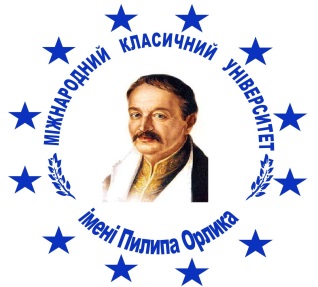 Силабус навчальної дисципліни «Макроекономіка»Галузь знань:  24 Сфера обслуговуванняСпеціальність: 241 Готельно-ресторанна справаОсвітня програма:  Готельно-ресторанна справаСилабус навчальної дисципліни «Макроекономіка»Галузь знань:  24 Сфера обслуговуванняСпеціальність: 241 Готельно-ресторанна справаОсвітня програма:  Готельно-ресторанна справаСилабус навчальної дисципліни «Макроекономіка»Галузь знань:  24 Сфера обслуговуванняСпеціальність: 241 Готельно-ресторанна справаОсвітня програма:  Готельно-ресторанна справаСилабус навчальної дисципліни «Макроекономіка»Галузь знань:  24 Сфера обслуговуванняСпеціальність: 241 Готельно-ресторанна справаОсвітня програма:  Готельно-ресторанна справаСилабус навчальної дисципліни «Макроекономіка»Галузь знань:  24 Сфера обслуговуванняСпеціальність: 241 Готельно-ресторанна справаОсвітня програма:  Готельно-ресторанна справаСилабус навчальної дисципліни «Макроекономіка»Галузь знань:  24 Сфера обслуговуванняСпеціальність: 241 Готельно-ресторанна справаОсвітня програма:  Готельно-ресторанна справаСилабус навчальної дисципліни «Макроекономіка»Галузь знань:  24 Сфера обслуговуванняСпеціальність: 241 Готельно-ресторанна справаОсвітня програма:  Готельно-ресторанна справаСилабус навчальної дисципліни «Макроекономіка»Галузь знань:  24 Сфера обслуговуванняСпеціальність: 241 Готельно-ресторанна справаОсвітня програма:  Готельно-ресторанна справаРівень вищої освіти Перший (бакалаврський)Перший (бакалаврський)Перший (бакалаврський)Перший (бакалаврський)Перший (бакалаврський)Перший (бакалаврський)Перший (бакалаврський)Перший (бакалаврський)Статус дисципліниОбов’язковаОбов’язковаОбов’язковаОбов’язковаОбов’язковаОбов’язковаОбов’язковаОбов’язковаПосилання на сайт дистанційного навчання (Moodle)https://mku.edu.ua/moodle/https://mku.edu.ua/moodle/https://mku.edu.ua/moodle/https://mku.edu.ua/moodle/https://mku.edu.ua/moodle/https://mku.edu.ua/moodle/https://mku.edu.ua/moodle/https://mku.edu.ua/moodle/Викладач (ПІБ, науковий ступінь, наукове званняя, посада)Брайловський Ілля Аркадійович, доктор економічних наук, професор кафедри менеджменту та фінансівБрайловський Ілля Аркадійович, доктор економічних наук, професор кафедри менеджменту та фінансівБрайловський Ілля Аркадійович, доктор економічних наук, професор кафедри менеджменту та фінансівБрайловський Ілля Аркадійович, доктор економічних наук, професор кафедри менеджменту та фінансівБрайловський Ілля Аркадійович, доктор економічних наук, професор кафедри менеджменту та фінансівБрайловський Ілля Аркадійович, доктор економічних наук, професор кафедри менеджменту та фінансівБрайловський Ілля Аркадійович, доктор економічних наук, професор кафедри менеджменту та фінансівБрайловський Ілля Аркадійович, доктор економічних наук, професор кафедри менеджменту та фінансівКонтактна інформація викладача (телефон, E-mail викладача)+380505322371Braylvskie22@gmail.com+380505322371Braylvskie22@gmail.com+380505322371Braylvskie22@gmail.com+380505322371Braylvskie22@gmail.com+380505322371Braylvskie22@gmail.com+380505322371Braylvskie22@gmail.com+380505322371Braylvskie22@gmail.com+380505322371Braylvskie22@gmail.comКонсультаціїФормат і розклад проведення консультаційОчні консультації: Відповідно до затвердженого графікуОнлайн консультації: за попередньою домовленістю Viber у робочі дні з 9.00 до18.00.Формат і розклад проведення консультаційОчні консультації: Відповідно до затвердженого графікуОнлайн консультації: за попередньою домовленістю Viber у робочі дні з 9.00 до18.00.Формат і розклад проведення консультаційОчні консультації: Відповідно до затвердженого графікуОнлайн консультації: за попередньою домовленістю Viber у робочі дні з 9.00 до18.00.Формат і розклад проведення консультаційОчні консультації: Відповідно до затвердженого графікуОнлайн консультації: за попередньою домовленістю Viber у робочі дні з 9.00 до18.00.Формат і розклад проведення консультаційОчні консультації: Відповідно до затвердженого графікуОнлайн консультації: за попередньою домовленістю Viber у робочі дні з 9.00 до18.00.Формат і розклад проведення консультаційОчні консультації: Відповідно до затвердженого графікуОнлайн консультації: за попередньою домовленістю Viber у робочі дні з 9.00 до18.00.Формат і розклад проведення консультаційОчні консультації: Відповідно до затвердженого графікуОнлайн консультації: за попередньою домовленістю Viber у робочі дні з 9.00 до18.00.Формат і розклад проведення консультаційОчні консультації: Відповідно до затвердженого графікуОнлайн консультації: за попередньою домовленістю Viber у робочі дні з 9.00 до18.00.Мова викладанняукраїнськаукраїнськаукраїнськаукраїнськаукраїнськаукраїнськаукраїнськаукраїнськаОпис дисципліниОпис дисципліниОпис дисципліниОпис дисципліниОпис дисципліниОпис дисципліниОпис дисципліниОпис дисципліниОпис дисципліниМета викладання дисципліниформування системи знань з теоретичної макроекономіки, які відображають сукупні результати економічної діяльності країни та теоретичний інструментарій ринкового і державного регулювання національної економікиформування системи знань з теоретичної макроекономіки, які відображають сукупні результати економічної діяльності країни та теоретичний інструментарій ринкового і державного регулювання національної економікиформування системи знань з теоретичної макроекономіки, які відображають сукупні результати економічної діяльності країни та теоретичний інструментарій ринкового і державного регулювання національної економікиформування системи знань з теоретичної макроекономіки, які відображають сукупні результати економічної діяльності країни та теоретичний інструментарій ринкового і державного регулювання національної економікиформування системи знань з теоретичної макроекономіки, які відображають сукупні результати економічної діяльності країни та теоретичний інструментарій ринкового і державного регулювання національної економікиформування системи знань з теоретичної макроекономіки, які відображають сукупні результати економічної діяльності країни та теоретичний інструментарій ринкового і державного регулювання національної економікиформування системи знань з теоретичної макроекономіки, які відображають сукупні результати економічної діяльності країни та теоретичний інструментарій ринкового і державного регулювання національної економікиформування системи знань з теоретичної макроекономіки, які відображають сукупні результати економічної діяльності країни та теоретичний інструментарій ринкового і державного регулювання національної економікиФормат проведення дисципліниОчний, змішаний (поєднання традиційних форм навчання з елементами електронного навчання через систему Moodle), дистанційний. Для заочної форми здобуття освіти можливим є поєднання очного та дистанційного форматів викладання дисципліни.Очний, змішаний (поєднання традиційних форм навчання з елементами електронного навчання через систему Moodle), дистанційний. Для заочної форми здобуття освіти можливим є поєднання очного та дистанційного форматів викладання дисципліни.Очний, змішаний (поєднання традиційних форм навчання з елементами електронного навчання через систему Moodle), дистанційний. Для заочної форми здобуття освіти можливим є поєднання очного та дистанційного форматів викладання дисципліни.Очний, змішаний (поєднання традиційних форм навчання з елементами електронного навчання через систему Moodle), дистанційний. Для заочної форми здобуття освіти можливим є поєднання очного та дистанційного форматів викладання дисципліни.Очний, змішаний (поєднання традиційних форм навчання з елементами електронного навчання через систему Moodle), дистанційний. Для заочної форми здобуття освіти можливим є поєднання очного та дистанційного форматів викладання дисципліни.Очний, змішаний (поєднання традиційних форм навчання з елементами електронного навчання через систему Moodle), дистанційний. Для заочної форми здобуття освіти можливим є поєднання очного та дистанційного форматів викладання дисципліни.Очний, змішаний (поєднання традиційних форм навчання з елементами електронного навчання через систему Moodle), дистанційний. Для заочної форми здобуття освіти можливим є поєднання очного та дистанційного форматів викладання дисципліни.Очний, змішаний (поєднання традиційних форм навчання з елементами електронного навчання через систему Moodle), дистанційний. Для заочної форми здобуття освіти можливим є поєднання очного та дистанційного форматів викладання дисципліни.Перелік компетентностей відповідно до освітньої програмиПерелік компетентностей відповідно до освітньої програмиПерелік компетентностей відповідно до освітньої програмиПерелік компетентностей відповідно до освітньої програмиПерелік компетентностей відповідно до освітньої програмиПерелік компетентностей відповідно до освітньої програмиПерелік компетентностей відповідно до освітньої програмиПерелік компетентностей відповідно до освітньої програмиПерелік компетентностей відповідно до освітньої програмиЗагальні компетентностіЗК 01. Здатність зберігати та примножувати моральні, культурні, наукові цінності і досягнення суспільства на основі розуміння    історії та закономірностей розвитку предметної області, її місця у загальній системі знань про природу і суспільство та у розвитку суспільства, техніки і технологій, вести здоровий спосіб життя.ЗК 03. Здатність вчитися і оволодівати сучасними знаннями.ЗК 01. Здатність зберігати та примножувати моральні, культурні, наукові цінності і досягнення суспільства на основі розуміння    історії та закономірностей розвитку предметної області, її місця у загальній системі знань про природу і суспільство та у розвитку суспільства, техніки і технологій, вести здоровий спосіб життя.ЗК 03. Здатність вчитися і оволодівати сучасними знаннями.ЗК 01. Здатність зберігати та примножувати моральні, культурні, наукові цінності і досягнення суспільства на основі розуміння    історії та закономірностей розвитку предметної області, її місця у загальній системі знань про природу і суспільство та у розвитку суспільства, техніки і технологій, вести здоровий спосіб життя.ЗК 03. Здатність вчитися і оволодівати сучасними знаннями.ЗК 01. Здатність зберігати та примножувати моральні, культурні, наукові цінності і досягнення суспільства на основі розуміння    історії та закономірностей розвитку предметної області, її місця у загальній системі знань про природу і суспільство та у розвитку суспільства, техніки і технологій, вести здоровий спосіб життя.ЗК 03. Здатність вчитися і оволодівати сучасними знаннями.ЗК 01. Здатність зберігати та примножувати моральні, культурні, наукові цінності і досягнення суспільства на основі розуміння    історії та закономірностей розвитку предметної області, її місця у загальній системі знань про природу і суспільство та у розвитку суспільства, техніки і технологій, вести здоровий спосіб життя.ЗК 03. Здатність вчитися і оволодівати сучасними знаннями.ЗК 01. Здатність зберігати та примножувати моральні, культурні, наукові цінності і досягнення суспільства на основі розуміння    історії та закономірностей розвитку предметної області, її місця у загальній системі знань про природу і суспільство та у розвитку суспільства, техніки і технологій, вести здоровий спосіб життя.ЗК 03. Здатність вчитися і оволодівати сучасними знаннями.ЗК 01. Здатність зберігати та примножувати моральні, культурні, наукові цінності і досягнення суспільства на основі розуміння    історії та закономірностей розвитку предметної області, її місця у загальній системі знань про природу і суспільство та у розвитку суспільства, техніки і технологій, вести здоровий спосіб життя.ЗК 03. Здатність вчитися і оволодівати сучасними знаннями.ЗК 01. Здатність зберігати та примножувати моральні, культурні, наукові цінності і досягнення суспільства на основі розуміння    історії та закономірностей розвитку предметної області, її місця у загальній системі знань про природу і суспільство та у розвитку суспільства, техніки і технологій, вести здоровий спосіб життя.ЗК 03. Здатність вчитися і оволодівати сучасними знаннями.Програмні результати навчання відповідно до освітньої програмиПрограмні результати навчання відповідно до освітньої програмиПрограмні результати навчання відповідно до освітньої програмиПрограмні результати навчання відповідно до освітньої програмиПрограмні результати навчання відповідно до освітньої програмиПрограмні результати навчання відповідно до освітньої програмиПрограмні результати навчання відповідно до освітньої програмиПрограмні результати навчання відповідно до освітньої програмиПрограмні результати навчання відповідно до освітньої програмиРН 16Виконувати самостійно завдання, розв’язувати задачі і проблеми, застосовувати їх в різних професійних ситуаціях та відповідати за результати своєї діяльності.Виконувати самостійно завдання, розв’язувати задачі і проблеми, застосовувати їх в різних професійних ситуаціях та відповідати за результати своєї діяльності.Виконувати самостійно завдання, розв’язувати задачі і проблеми, застосовувати їх в різних професійних ситуаціях та відповідати за результати своєї діяльності.Виконувати самостійно завдання, розв’язувати задачі і проблеми, застосовувати їх в різних професійних ситуаціях та відповідати за результати своєї діяльності.Виконувати самостійно завдання, розв’язувати задачі і проблеми, застосовувати їх в різних професійних ситуаціях та відповідати за результати своєї діяльності.Виконувати самостійно завдання, розв’язувати задачі і проблеми, застосовувати їх в різних професійних ситуаціях та відповідати за результати своєї діяльності.Виконувати самостійно завдання, розв’язувати задачі і проблеми, застосовувати їх в різних професійних ситуаціях та відповідати за результати своєї діяльності.Виконувати самостійно завдання, розв’язувати задачі і проблеми, застосовувати їх в різних професійних ситуаціях та відповідати за результати своєї діяльності.РН 19Діяти у відповідності з принципами соціальної відповідальності та громадянської свідомості.Діяти у відповідності з принципами соціальної відповідальності та громадянської свідомості.Діяти у відповідності з принципами соціальної відповідальності та громадянської свідомості.Діяти у відповідності з принципами соціальної відповідальності та громадянської свідомості.Діяти у відповідності з принципами соціальної відповідальності та громадянської свідомості.Діяти у відповідності з принципами соціальної відповідальності та громадянської свідомості.Діяти у відповідності з принципами соціальної відповідальності та громадянської свідомості.Діяти у відповідності з принципами соціальної відповідальності та громадянської свідомості.РН 22Зберігати та примножувати досягнення і цінності суспільства на основі розуміння місця предметної області у загальній системі знань, використовувати різні види та форми рухової активності для ведення здорового способу життя.Зберігати та примножувати досягнення і цінності суспільства на основі розуміння місця предметної області у загальній системі знань, використовувати різні види та форми рухової активності для ведення здорового способу життя.Зберігати та примножувати досягнення і цінності суспільства на основі розуміння місця предметної області у загальній системі знань, використовувати різні види та форми рухової активності для ведення здорового способу життя.Зберігати та примножувати досягнення і цінності суспільства на основі розуміння місця предметної області у загальній системі знань, використовувати різні види та форми рухової активності для ведення здорового способу життя.Зберігати та примножувати досягнення і цінності суспільства на основі розуміння місця предметної області у загальній системі знань, використовувати різні види та форми рухової активності для ведення здорового способу життя.Зберігати та примножувати досягнення і цінності суспільства на основі розуміння місця предметної області у загальній системі знань, використовувати різні види та форми рухової активності для ведення здорового способу життя.Зберігати та примножувати досягнення і цінності суспільства на основі розуміння місця предметної області у загальній системі знань, використовувати різні види та форми рухової активності для ведення здорового способу життя.Зберігати та примножувати досягнення і цінності суспільства на основі розуміння місця предметної області у загальній системі знань, використовувати різні види та форми рухової активності для ведення здорового способу життя.Зміст курсуЗміст курсуЗміст курсуЗміст курсуЗміст курсуЗміст курсуЗміст курсуЗміст курсуЗміст курсуТемаТемаТемаТемаТемаКількість годинКількість годинКількість годинКількість годинТемаТемаТемаТемаТемалекціїлекціїпрактичні, семінарські, лабораторні заняттясамостійна роботаТема 1. Макроекономіка як наукаТема 1. Макроекономіка як наукаТема 1. Макроекономіка як наукаТема 1. Макроекономіка як наукаТема 1. Макроекономіка як наука227Тема 2. Макроекономічні показники в системі національних рахунківТема 2. Макроекономічні показники в системі національних рахунківТема 2. Макроекономічні показники в системі національних рахунківТема 2. Макроекономічні показники в системі національних рахунківТема 2. Макроекономічні показники в системі національних рахунків2225Тема 3. Ринок праціТема 3. Ринок праціТема 3. Ринок праціТема 3. Ринок праціТема 3. Ринок праці2225Тема 4. Товарний ринокТема 4. Товарний ринокТема 4. Товарний ринокТема 4. Товарний ринокТема 4. Товарний ринок2225Тема 5. Грошовий ринокТема 5. Грошовий ринокТема 5. Грошовий ринокТема 5. Грошовий ринокТема 5. Грошовий ринок2225Тема 6. Інфляційний механізмТема 6. Інфляційний механізмТема 6. Інфляційний механізмТема 6. Інфляційний механізмТема 6. Інфляційний механізм2225Тема 7. Споживання домогосподарствТема 7. Споживання домогосподарствТема 7. Споживання домогосподарствТема 7. Споживання домогосподарствТема 7. Споживання домогосподарств2225Тема 8. Приватні інвестиціїТема 8. Приватні інвестиціїТема 8. Приватні інвестиціїТема 8. Приватні інвестиціїТема 8. Приватні інвестиції2225Тема 9. Сукупні витрати і ВВПТема 9. Сукупні витрати і ВВПТема 9. Сукупні витрати і ВВПТема 9. Сукупні витрати і ВВПТема 9. Сукупні витрати і ВВП2225Тема 10. Економічна динамікаТема 10. Економічна динамікаТема 10. Економічна динамікаТема 10. Економічна динамікаТема 10. Економічна динаміка27Загальна кількість годинЗагальна кількість годинЗагальна кількість годинЗагальна кількість годинЗагальна кількість годин18181854Самостійна робота здобувачаСамостійна робота здобувачаСамостійна робота здобувачаСамостійна робота здобувачаСамостійна робота здобувачаСамостійна робота здобувачаСамостійна робота здобувачаСамостійна робота здобувачаСамостійна робота здобувачаТемаТемаТемаЗавдання для самостійної роботи здобувачівЗавдання для самостійної роботи здобувачівЗавдання для самостійної роботи здобувачівРекомендована літератураРекомендована літератураРекомендована літератураТема 1. Макроекономіка як наукаТема 1. Макроекономіка як наукаТема 1. Макроекономіка як наукавивчення основної і додаткової літератури, самоперевірка набутих знань і навичок, розв’язання тестових завдань, підготовка до семінарських занять, розв’язування задачвивчення основної і додаткової літератури, самоперевірка набутих знань і навичок, розв’язання тестових завдань, підготовка до семінарських занять, розв’язування задачвивчення основної і додаткової літератури, самоперевірка набутих знань і навичок, розв’язання тестових завдань, підготовка до семінарських занять, розв’язування задачО-1,2,3,4,5,6,7,8,9,10Д-1,2,3,-6,8,-17О-1,2,3,4,5,6,7,8,9,10Д-1,2,3,-6,8,-17О-1,2,3,4,5,6,7,8,9,10Д-1,2,3,-6,8,-17Тема 2. Макроекономічні показники в системі національних рахунківТема 2. Макроекономічні показники в системі національних рахунківТема 2. Макроекономічні показники в системі національних рахунківвивчення основної і додаткової літератури, самоперевірка набутих знань і навичок, розв’язання тестових завдань, підготовка до семінарських занять, розв’язування задачвивчення основної і додаткової літератури, самоперевірка набутих знань і навичок, розв’язання тестових завдань, підготовка до семінарських занять, розв’язування задачвивчення основної і додаткової літератури, самоперевірка набутих знань і навичок, розв’язання тестових завдань, підготовка до семінарських занять, розв’язування задачО-1,2,3,4,5,6,7,8,9,10Д-1,2,3,-6,8,-17О-1,2,3,4,5,6,7,8,9,10Д-1,2,3,-6,8,-17О-1,2,3,4,5,6,7,8,9,10Д-1,2,3,-6,8,-17Тема 3. Ринок праціТема 3. Ринок праціТема 3. Ринок працівивчення основної і додаткової літератури, самоперевірка набутих знань і навичок, розв’язання тестових завдань, підготовка до семінарських занять, розв’язування задачвивчення основної і додаткової літератури, самоперевірка набутих знань і навичок, розв’язання тестових завдань, підготовка до семінарських занять, розв’язування задачвивчення основної і додаткової літератури, самоперевірка набутих знань і навичок, розв’язання тестових завдань, підготовка до семінарських занять, розв’язування задачО-1,2,3,4,5,6,7,8,9,10Д-1,2,3,-6,8,-17О-1,2,3,4,5,6,7,8,9,10Д-1,2,3,-6,8,-17О-1,2,3,4,5,6,7,8,9,10Д-1,2,3,-6,8,-17Тема 4. Товарний ринокТема 4. Товарний ринокТема 4. Товарний риноквивчення основної і додаткової літератури, самоперевірка набутих знань і навичок, розв’язання тестових завдань, підготовка до семінарських занять, розв’язування задачвивчення основної і додаткової літератури, самоперевірка набутих знань і навичок, розв’язання тестових завдань, підготовка до семінарських занять, розв’язування задачвивчення основної і додаткової літератури, самоперевірка набутих знань і навичок, розв’язання тестових завдань, підготовка до семінарських занять, розв’язування задачО-1,2,3,4,5,6,7,8,9,10Д-1,2,3,-6,8,-17О-1,2,3,4,5,6,7,8,9,10Д-1,2,3,-6,8,-17О-1,2,3,4,5,6,7,8,9,10Д-1,2,3,-6,8,-17Тема 5. Грошовий ринокТема 5. Грошовий ринокТема 5. Грошовий риноквивчення основної і додаткової літератури, самоперевірка набутих знань і навичок, розв’язання тестових завдань, підготовка до семінарських занять, розв’язування задачвивчення основної і додаткової літератури, самоперевірка набутих знань і навичок, розв’язання тестових завдань, підготовка до семінарських занять, розв’язування задачвивчення основної і додаткової літератури, самоперевірка набутих знань і навичок, розв’язання тестових завдань, підготовка до семінарських занять, розв’язування задачО-1,2,3,4,5,6,7,8,9,10Д-1,2,3,-6,8,-17О-1,2,3,4,5,6,7,8,9,10Д-1,2,3,-6,8,-17О-1,2,3,4,5,6,7,8,9,10Д-1,2,3,-6,8,-17Тема 6. Інфляційний механізмТема 6. Інфляційний механізмТема 6. Інфляційний механізмвивчення основної і додаткової літератури, самоперевірка набутих знань і навичок, розв’язання тестових завдань, підготовка до семінарських занять, розв’язування задачвивчення основної і додаткової літератури, самоперевірка набутих знань і навичок, розв’язання тестових завдань, підготовка до семінарських занять, розв’язування задачвивчення основної і додаткової літератури, самоперевірка набутих знань і навичок, розв’язання тестових завдань, підготовка до семінарських занять, розв’язування задачО-1,2,3,4,5,6,7,8,9,10Д-1,2,3,-6,8,-17О-1,2,3,4,5,6,7,8,9,10Д-1,2,3,-6,8,-17О-1,2,3,4,5,6,7,8,9,10Д-1,2,3,-6,8,-17Тема 7. Споживання домогосподарствТема 7. Споживання домогосподарствТема 7. Споживання домогосподарстввивчення основної і додаткової літератури, самоперевірка набутих знань і навичок, розв’язання тестових завдань, підготовка до семінарських занять, розв’язування задачвивчення основної і додаткової літератури, самоперевірка набутих знань і навичок, розв’язання тестових завдань, підготовка до семінарських занять, розв’язування задачвивчення основної і додаткової літератури, самоперевірка набутих знань і навичок, розв’язання тестових завдань, підготовка до семінарських занять, розв’язування задачО-1,2,3,4,5,6,7,8,9,10Д-1,2,3,-6,8,-17О-1,2,3,4,5,6,7,8,9,10Д-1,2,3,-6,8,-17О-1,2,3,4,5,6,7,8,9,10Д-1,2,3,-6,8,-17Тема 8. Приватні інвестиціїТема 8. Приватні інвестиціїТема 8. Приватні інвестиціївивчення основної і додаткової літератури, самоперевірка набутих знань і навичок, розв’язання тестових завдань, підготовка до семінарських занять, розв’язування задачвивчення основної і додаткової літератури, самоперевірка набутих знань і навичок, розв’язання тестових завдань, підготовка до семінарських занять, розв’язування задачвивчення основної і додаткової літератури, самоперевірка набутих знань і навичок, розв’язання тестових завдань, підготовка до семінарських занять, розв’язування задачО-1,2,3,4,5,6,7,8,9,10Д-1,2,3,-6,8,-17О-1,2,3,4,5,6,7,8,9,10Д-1,2,3,-6,8,-17О-1,2,3,4,5,6,7,8,9,10Д-1,2,3,-6,8,-17Тема 9. Сукупні витрати і ВВПТема 9. Сукупні витрати і ВВПТема 9. Сукупні витрати і ВВПвивчення основної і додаткової літератури, самоперевірка набутих знань і навичок, розв’язання тестових завдань, підготовка до семінарських занять, розв’язування задачвивчення основної і додаткової літератури, самоперевірка набутих знань і навичок, розв’язання тестових завдань, підготовка до семінарських занять, розв’язування задачвивчення основної і додаткової літератури, самоперевірка набутих знань і навичок, розв’язання тестових завдань, підготовка до семінарських занять, розв’язування задачО-1,2,3,4,5,6,7,8,9,10Д-1,2,3,-6,8,-17О-1,2,3,4,5,6,7,8,9,10Д-1,2,3,-6,8,-17О-1,2,3,4,5,6,7,8,9,10Д-1,2,3,-6,8,-17Тема 10. Економічна динамікаТема 10. Економічна динамікаТема 10. Економічна динамікавивчення основної і додаткової літератури, самоперевірка набутих знань і навичок, розв’язання тестових завдань, підготовка до семінарських занять, розв’язування задачвивчення основної і додаткової літератури, самоперевірка набутих знань і навичок, розв’язання тестових завдань, підготовка до семінарських занять, розв’язування задачвивчення основної і додаткової літератури, самоперевірка набутих знань і навичок, розв’язання тестових завдань, підготовка до семінарських занять, розв’язування задачО-1,2,3,4,5,6,7,8,9,10Д-1,2,3,-6,8,-17О-1,2,3,4,5,6,7,8,9,10Д-1,2,3,-6,8,-17О-1,2,3,4,5,6,7,8,9,10Д-1,2,3,-6,8,-17Список літературиСписок літературиСписок літературиСписок літературиСписок літературиСписок літературиСписок літературиСписок літературиСписок літературиОсновна літератураОсновна літератураОсновна літератураОсновна літератураАналітична економія: макроекономіка і мікроекономіка: Підручник: [у 2 кн.] / [С. М. Панчишин, П. І. Островерх, В. Б. Буняк та ін.] / За ред. 22 Панчишина С. М., Островерха П. І. – К.: Знання, 2009. –. – Кн. 1: Вступ до аналітичної економії. Макроекономіка. – 723 с.  Аналітична економія: макроекономіка і мікроекономіка: Підручник: [у 2 кн.] / [С. М. Панчишин, П. І. Островерх, В. Б. Буняк та ін.] / За ред. Панчишина С. М., Островерха П. І. – К.: Знання, 2006. – . – Кн. 2: Мікроекономіка. – 437 с.  Базилевич В. Д. Макроекономіка: Підручник / В. Д. Базилевич, К. С. Базилевич, Л. О. Баластрик / За редакцією В. Д. Базилевича. – К.: Знання, 2008. – 743 с. – (Класичний університетський підручник).  Білецька Л. В. Економічна теорія: Політекономія. Мікроекономіка. Макроекономіка: Навчальний посібник / Л. В. Білецька, О. В. Білецький, В. І. Савич. – К.: Центр навчальної літератури, 2005. – 652 с.  Веріан Г. Р. Макроекономіка: Європейський контекст / Г. Р. Веріан.; пер. з анґл. С. Слухая. – К.: Лібра, 2006. – 632 с.  Гронтковська Г.Е., Косік А.Ф. Макроекономіка: Навч. посіб. Київ: Центр учбової літератури, 2019. 672 с. Макроекономіка та макроекономічна політика: Навч. посіб. / А.Ф.Мельник, Т.Л.Желюк, О.В.Длугопольський, О.В.Панухник. – К.: Знання, 2008. – 699 с.  Козюк В.В. Монетарна політика в глобальних умовах. – Тернопіль: Підручники та посібники, 2007. – 192 с.  Макроекономіка: Курс лекцій: Навчальний посібник для дистанційного навчання / [В. В. Кириленко, Т. І. Вергелес, К. З. Возьний та ін.] / за ред. В. В. Кириленка – Тернопіль: Економічна думка, 2008. – 292 с.  Радіонова І. Ф. Макроекономіка: теорія і політика: Підручник / І. Ф. Радіонова. – К.: Таксон, 2004. – 348 с.Аналітична економія: макроекономіка і мікроекономіка: Підручник: [у 2 кн.] / [С. М. Панчишин, П. І. Островерх, В. Б. Буняк та ін.] / За ред. 22 Панчишина С. М., Островерха П. І. – К.: Знання, 2009. –. – Кн. 1: Вступ до аналітичної економії. Макроекономіка. – 723 с.  Аналітична економія: макроекономіка і мікроекономіка: Підручник: [у 2 кн.] / [С. М. Панчишин, П. І. Островерх, В. Б. Буняк та ін.] / За ред. Панчишина С. М., Островерха П. І. – К.: Знання, 2006. – . – Кн. 2: Мікроекономіка. – 437 с.  Базилевич В. Д. Макроекономіка: Підручник / В. Д. Базилевич, К. С. Базилевич, Л. О. Баластрик / За редакцією В. Д. Базилевича. – К.: Знання, 2008. – 743 с. – (Класичний університетський підручник).  Білецька Л. В. Економічна теорія: Політекономія. Мікроекономіка. Макроекономіка: Навчальний посібник / Л. В. Білецька, О. В. Білецький, В. І. Савич. – К.: Центр навчальної літератури, 2005. – 652 с.  Веріан Г. Р. Макроекономіка: Європейський контекст / Г. Р. Веріан.; пер. з анґл. С. Слухая. – К.: Лібра, 2006. – 632 с.  Гронтковська Г.Е., Косік А.Ф. Макроекономіка: Навч. посіб. Київ: Центр учбової літератури, 2019. 672 с. Макроекономіка та макроекономічна політика: Навч. посіб. / А.Ф.Мельник, Т.Л.Желюк, О.В.Длугопольський, О.В.Панухник. – К.: Знання, 2008. – 699 с.  Козюк В.В. Монетарна політика в глобальних умовах. – Тернопіль: Підручники та посібники, 2007. – 192 с.  Макроекономіка: Курс лекцій: Навчальний посібник для дистанційного навчання / [В. В. Кириленко, Т. І. Вергелес, К. З. Возьний та ін.] / за ред. В. В. Кириленка – Тернопіль: Економічна думка, 2008. – 292 с.  Радіонова І. Ф. Макроекономіка: теорія і політика: Підручник / І. Ф. Радіонова. – К.: Таксон, 2004. – 348 с.Аналітична економія: макроекономіка і мікроекономіка: Підручник: [у 2 кн.] / [С. М. Панчишин, П. І. Островерх, В. Б. Буняк та ін.] / За ред. 22 Панчишина С. М., Островерха П. І. – К.: Знання, 2009. –. – Кн. 1: Вступ до аналітичної економії. Макроекономіка. – 723 с.  Аналітична економія: макроекономіка і мікроекономіка: Підручник: [у 2 кн.] / [С. М. Панчишин, П. І. Островерх, В. Б. Буняк та ін.] / За ред. Панчишина С. М., Островерха П. І. – К.: Знання, 2006. – . – Кн. 2: Мікроекономіка. – 437 с.  Базилевич В. Д. Макроекономіка: Підручник / В. Д. Базилевич, К. С. Базилевич, Л. О. Баластрик / За редакцією В. Д. Базилевича. – К.: Знання, 2008. – 743 с. – (Класичний університетський підручник).  Білецька Л. В. Економічна теорія: Політекономія. Мікроекономіка. Макроекономіка: Навчальний посібник / Л. В. Білецька, О. В. Білецький, В. І. Савич. – К.: Центр навчальної літератури, 2005. – 652 с.  Веріан Г. Р. Макроекономіка: Європейський контекст / Г. Р. Веріан.; пер. з анґл. С. Слухая. – К.: Лібра, 2006. – 632 с.  Гронтковська Г.Е., Косік А.Ф. Макроекономіка: Навч. посіб. Київ: Центр учбової літератури, 2019. 672 с. Макроекономіка та макроекономічна політика: Навч. посіб. / А.Ф.Мельник, Т.Л.Желюк, О.В.Длугопольський, О.В.Панухник. – К.: Знання, 2008. – 699 с.  Козюк В.В. Монетарна політика в глобальних умовах. – Тернопіль: Підручники та посібники, 2007. – 192 с.  Макроекономіка: Курс лекцій: Навчальний посібник для дистанційного навчання / [В. В. Кириленко, Т. І. Вергелес, К. З. Возьний та ін.] / за ред. В. В. Кириленка – Тернопіль: Економічна думка, 2008. – 292 с.  Радіонова І. Ф. Макроекономіка: теорія і політика: Підручник / І. Ф. Радіонова. – К.: Таксон, 2004. – 348 с.Аналітична економія: макроекономіка і мікроекономіка: Підручник: [у 2 кн.] / [С. М. Панчишин, П. І. Островерх, В. Б. Буняк та ін.] / За ред. 22 Панчишина С. М., Островерха П. І. – К.: Знання, 2009. –. – Кн. 1: Вступ до аналітичної економії. Макроекономіка. – 723 с.  Аналітична економія: макроекономіка і мікроекономіка: Підручник: [у 2 кн.] / [С. М. Панчишин, П. І. Островерх, В. Б. Буняк та ін.] / За ред. Панчишина С. М., Островерха П. І. – К.: Знання, 2006. – . – Кн. 2: Мікроекономіка. – 437 с.  Базилевич В. Д. Макроекономіка: Підручник / В. Д. Базилевич, К. С. Базилевич, Л. О. Баластрик / За редакцією В. Д. Базилевича. – К.: Знання, 2008. – 743 с. – (Класичний університетський підручник).  Білецька Л. В. Економічна теорія: Політекономія. Мікроекономіка. Макроекономіка: Навчальний посібник / Л. В. Білецька, О. В. Білецький, В. І. Савич. – К.: Центр навчальної літератури, 2005. – 652 с.  Веріан Г. Р. Макроекономіка: Європейський контекст / Г. Р. Веріан.; пер. з анґл. С. Слухая. – К.: Лібра, 2006. – 632 с.  Гронтковська Г.Е., Косік А.Ф. Макроекономіка: Навч. посіб. Київ: Центр учбової літератури, 2019. 672 с. Макроекономіка та макроекономічна політика: Навч. посіб. / А.Ф.Мельник, Т.Л.Желюк, О.В.Длугопольський, О.В.Панухник. – К.: Знання, 2008. – 699 с.  Козюк В.В. Монетарна політика в глобальних умовах. – Тернопіль: Підручники та посібники, 2007. – 192 с.  Макроекономіка: Курс лекцій: Навчальний посібник для дистанційного навчання / [В. В. Кириленко, Т. І. Вергелес, К. З. Возьний та ін.] / за ред. В. В. Кириленка – Тернопіль: Економічна думка, 2008. – 292 с.  Радіонова І. Ф. Макроекономіка: теорія і політика: Підручник / І. Ф. Радіонова. – К.: Таксон, 2004. – 348 с.Аналітична економія: макроекономіка і мікроекономіка: Підручник: [у 2 кн.] / [С. М. Панчишин, П. І. Островерх, В. Б. Буняк та ін.] / За ред. 22 Панчишина С. М., Островерха П. І. – К.: Знання, 2009. –. – Кн. 1: Вступ до аналітичної економії. Макроекономіка. – 723 с.  Аналітична економія: макроекономіка і мікроекономіка: Підручник: [у 2 кн.] / [С. М. Панчишин, П. І. Островерх, В. Б. Буняк та ін.] / За ред. Панчишина С. М., Островерха П. І. – К.: Знання, 2006. – . – Кн. 2: Мікроекономіка. – 437 с.  Базилевич В. Д. Макроекономіка: Підручник / В. Д. Базилевич, К. С. Базилевич, Л. О. Баластрик / За редакцією В. Д. Базилевича. – К.: Знання, 2008. – 743 с. – (Класичний університетський підручник).  Білецька Л. В. Економічна теорія: Політекономія. Мікроекономіка. Макроекономіка: Навчальний посібник / Л. В. Білецька, О. В. Білецький, В. І. Савич. – К.: Центр навчальної літератури, 2005. – 652 с.  Веріан Г. Р. Макроекономіка: Європейський контекст / Г. Р. Веріан.; пер. з анґл. С. Слухая. – К.: Лібра, 2006. – 632 с.  Гронтковська Г.Е., Косік А.Ф. Макроекономіка: Навч. посіб. Київ: Центр учбової літератури, 2019. 672 с. Макроекономіка та макроекономічна політика: Навч. посіб. / А.Ф.Мельник, Т.Л.Желюк, О.В.Длугопольський, О.В.Панухник. – К.: Знання, 2008. – 699 с.  Козюк В.В. Монетарна політика в глобальних умовах. – Тернопіль: Підручники та посібники, 2007. – 192 с.  Макроекономіка: Курс лекцій: Навчальний посібник для дистанційного навчання / [В. В. Кириленко, Т. І. Вергелес, К. З. Возьний та ін.] / за ред. В. В. Кириленка – Тернопіль: Економічна думка, 2008. – 292 с.  Радіонова І. Ф. Макроекономіка: теорія і політика: Підручник / І. Ф. Радіонова. – К.: Таксон, 2004. – 348 с.Додаткова літератураДодаткова літератураДодаткова літератураДодаткова літератураДорнбуш Р. Макроекономіка / Р. Дорнбуш, С. Фішер.; пер. з анґл. В. Мусієнко та В. Овсієнко. – К.: Основи, 1996. – 814 с. Івашина О.Ф. Макроекономіка: навчальний посібник для самостійної роботи і контролю знань / О.Ф. Івашина, Р.Ю. Олексієнко, С.Ю. Івашина.– Дніпропетровськ: Академія митної служби України, 2014. – 100 с.  Макконнелл К. Р. Аналітична економія: принципи, проблеми і політика. Частина 1. Макроекономіка / К. Р. Макконнелл, С. Л. Брю.; пер. з анґл. 13- го вид. – Львів: Просвіта, 1997. – 672 с. Манків Н. Ґ. Макроекономіка / Н. Ґ. Манків.; пер. з анґл. і наук. ред. С. Панчишин. – К.: Основи, 2000. – 588 с. Мэнкью Н. Г. Макроэкономика / Н. Г. Мэнкью.; пер. с англ. – общ. ред. Р. Г. Емцова, И. М. Албеговой, Т. Л. Леоновой. – М.: Издательство Московского университета, 1994. – 736 с. Мэнкью Н. Г. Принципы макроэкономики: Учебник для вузов / Н. Г. Мэнкью.; пер. с англ. – [2-е изд.]. – С.-Пб.: Питер, 2006. – 576 с. – (Серия «Учебник для вузов»). Сакс Дж. Д. Макроэкономика. Глобальный подход / Дж. Д. Сакс, Ф. Б. Ларрен; пер. с англ. – М.: Дело, 1999. – 848 с.  Семюелсон П. А. Макроекономіка / П. А. Семюелсон, В. Д. Нордгауз.; пер. з анґл. – К.: Основи, 1995. – 544 с.Фишер С. Экономика / С. Фишер, Р. Дорнбуш, Р. Шмалензи.; пер. с англ. 2-го изд. – М.: Дело, 1993. – 830 с.Хейне П. Экономический образ мышления. / П. Хейне – Пер. с англ – М.: Дело, 1992.  Alesina A. Central Bank Independence and macroeconomic Performance: Some Comparative Evidence / Alesina A., Summers L. // Journal of Money, Credit and Banking. – 1993. – Vol. 25, № 2. – P. 151–162. Cukierman A. Central Bank Strategy, Credibility and Independence: Theory and Evidence / A. Cukierman. – Massachusetts: MIT Press, Cambridge, 1992. – 215 p.  Mishkin F. International experiences with different monetary policy regimes / F. Mishkin // NBER Working paper. – 1999. – № 6965. - P. 12 – 14.  Monetary Policy in Transition in East and West: Strategies, Instruments and Transmission Mechanism. – Vienna, 1996. – 218 p.  Romer D. Advanced Macroeconomics. / D. Romer - London: McGraw-Hill Book Company, 3d ed., 2006. – 367 p. Evans, M. K. Macroeconomic Activity [Текст] : Theory, Forecasting, and Control. An Econometric Approach / M. K. Evans. – New York : Harper & Row, 1969. – 627 p. Bronfenbrenner, M. Macroeconomics [Текст] = Макроекономіка / M. Bronfenbrenner, W. Sichel, W. Gardner. – Boston : Mifflin company, 1990. – 627 р.Дорнбуш Р. Макроекономіка / Р. Дорнбуш, С. Фішер.; пер. з анґл. В. Мусієнко та В. Овсієнко. – К.: Основи, 1996. – 814 с. Івашина О.Ф. Макроекономіка: навчальний посібник для самостійної роботи і контролю знань / О.Ф. Івашина, Р.Ю. Олексієнко, С.Ю. Івашина.– Дніпропетровськ: Академія митної служби України, 2014. – 100 с.  Макконнелл К. Р. Аналітична економія: принципи, проблеми і політика. Частина 1. Макроекономіка / К. Р. Макконнелл, С. Л. Брю.; пер. з анґл. 13- го вид. – Львів: Просвіта, 1997. – 672 с. Манків Н. Ґ. Макроекономіка / Н. Ґ. Манків.; пер. з анґл. і наук. ред. С. Панчишин. – К.: Основи, 2000. – 588 с. Мэнкью Н. Г. Макроэкономика / Н. Г. Мэнкью.; пер. с англ. – общ. ред. Р. Г. Емцова, И. М. Албеговой, Т. Л. Леоновой. – М.: Издательство Московского университета, 1994. – 736 с. Мэнкью Н. Г. Принципы макроэкономики: Учебник для вузов / Н. Г. Мэнкью.; пер. с англ. – [2-е изд.]. – С.-Пб.: Питер, 2006. – 576 с. – (Серия «Учебник для вузов»). Сакс Дж. Д. Макроэкономика. Глобальный подход / Дж. Д. Сакс, Ф. Б. Ларрен; пер. с англ. – М.: Дело, 1999. – 848 с.  Семюелсон П. А. Макроекономіка / П. А. Семюелсон, В. Д. Нордгауз.; пер. з анґл. – К.: Основи, 1995. – 544 с.Фишер С. Экономика / С. Фишер, Р. Дорнбуш, Р. Шмалензи.; пер. с англ. 2-го изд. – М.: Дело, 1993. – 830 с.Хейне П. Экономический образ мышления. / П. Хейне – Пер. с англ – М.: Дело, 1992.  Alesina A. Central Bank Independence and macroeconomic Performance: Some Comparative Evidence / Alesina A., Summers L. // Journal of Money, Credit and Banking. – 1993. – Vol. 25, № 2. – P. 151–162. Cukierman A. Central Bank Strategy, Credibility and Independence: Theory and Evidence / A. Cukierman. – Massachusetts: MIT Press, Cambridge, 1992. – 215 p.  Mishkin F. International experiences with different monetary policy regimes / F. Mishkin // NBER Working paper. – 1999. – № 6965. - P. 12 – 14.  Monetary Policy in Transition in East and West: Strategies, Instruments and Transmission Mechanism. – Vienna, 1996. – 218 p.  Romer D. Advanced Macroeconomics. / D. Romer - London: McGraw-Hill Book Company, 3d ed., 2006. – 367 p. Evans, M. K. Macroeconomic Activity [Текст] : Theory, Forecasting, and Control. An Econometric Approach / M. K. Evans. – New York : Harper & Row, 1969. – 627 p. Bronfenbrenner, M. Macroeconomics [Текст] = Макроекономіка / M. Bronfenbrenner, W. Sichel, W. Gardner. – Boston : Mifflin company, 1990. – 627 р.Дорнбуш Р. Макроекономіка / Р. Дорнбуш, С. Фішер.; пер. з анґл. В. Мусієнко та В. Овсієнко. – К.: Основи, 1996. – 814 с. Івашина О.Ф. Макроекономіка: навчальний посібник для самостійної роботи і контролю знань / О.Ф. Івашина, Р.Ю. Олексієнко, С.Ю. Івашина.– Дніпропетровськ: Академія митної служби України, 2014. – 100 с.  Макконнелл К. Р. Аналітична економія: принципи, проблеми і політика. Частина 1. Макроекономіка / К. Р. Макконнелл, С. Л. Брю.; пер. з анґл. 13- го вид. – Львів: Просвіта, 1997. – 672 с. Манків Н. Ґ. Макроекономіка / Н. Ґ. Манків.; пер. з анґл. і наук. ред. С. Панчишин. – К.: Основи, 2000. – 588 с. Мэнкью Н. Г. Макроэкономика / Н. Г. Мэнкью.; пер. с англ. – общ. ред. Р. Г. Емцова, И. М. Албеговой, Т. Л. Леоновой. – М.: Издательство Московского университета, 1994. – 736 с. Мэнкью Н. Г. Принципы макроэкономики: Учебник для вузов / Н. Г. Мэнкью.; пер. с англ. – [2-е изд.]. – С.-Пб.: Питер, 2006. – 576 с. – (Серия «Учебник для вузов»). Сакс Дж. Д. Макроэкономика. Глобальный подход / Дж. Д. Сакс, Ф. Б. Ларрен; пер. с англ. – М.: Дело, 1999. – 848 с.  Семюелсон П. А. Макроекономіка / П. А. Семюелсон, В. Д. Нордгауз.; пер. з анґл. – К.: Основи, 1995. – 544 с.Фишер С. Экономика / С. Фишер, Р. Дорнбуш, Р. Шмалензи.; пер. с англ. 2-го изд. – М.: Дело, 1993. – 830 с.Хейне П. Экономический образ мышления. / П. Хейне – Пер. с англ – М.: Дело, 1992.  Alesina A. Central Bank Independence and macroeconomic Performance: Some Comparative Evidence / Alesina A., Summers L. // Journal of Money, Credit and Banking. – 1993. – Vol. 25, № 2. – P. 151–162. Cukierman A. Central Bank Strategy, Credibility and Independence: Theory and Evidence / A. Cukierman. – Massachusetts: MIT Press, Cambridge, 1992. – 215 p.  Mishkin F. International experiences with different monetary policy regimes / F. Mishkin // NBER Working paper. – 1999. – № 6965. - P. 12 – 14.  Monetary Policy in Transition in East and West: Strategies, Instruments and Transmission Mechanism. – Vienna, 1996. – 218 p.  Romer D. Advanced Macroeconomics. / D. Romer - London: McGraw-Hill Book Company, 3d ed., 2006. – 367 p. Evans, M. K. Macroeconomic Activity [Текст] : Theory, Forecasting, and Control. An Econometric Approach / M. K. Evans. – New York : Harper & Row, 1969. – 627 p. Bronfenbrenner, M. Macroeconomics [Текст] = Макроекономіка / M. Bronfenbrenner, W. Sichel, W. Gardner. – Boston : Mifflin company, 1990. – 627 р.Дорнбуш Р. Макроекономіка / Р. Дорнбуш, С. Фішер.; пер. з анґл. В. Мусієнко та В. Овсієнко. – К.: Основи, 1996. – 814 с. Івашина О.Ф. Макроекономіка: навчальний посібник для самостійної роботи і контролю знань / О.Ф. Івашина, Р.Ю. Олексієнко, С.Ю. Івашина.– Дніпропетровськ: Академія митної служби України, 2014. – 100 с.  Макконнелл К. Р. Аналітична економія: принципи, проблеми і політика. Частина 1. Макроекономіка / К. Р. Макконнелл, С. Л. Брю.; пер. з анґл. 13- го вид. – Львів: Просвіта, 1997. – 672 с. Манків Н. Ґ. Макроекономіка / Н. Ґ. Манків.; пер. з анґл. і наук. ред. С. Панчишин. – К.: Основи, 2000. – 588 с. Мэнкью Н. Г. Макроэкономика / Н. Г. Мэнкью.; пер. с англ. – общ. ред. Р. Г. Емцова, И. М. Албеговой, Т. Л. Леоновой. – М.: Издательство Московского университета, 1994. – 736 с. Мэнкью Н. Г. Принципы макроэкономики: Учебник для вузов / Н. Г. Мэнкью.; пер. с англ. – [2-е изд.]. – С.-Пб.: Питер, 2006. – 576 с. – (Серия «Учебник для вузов»). Сакс Дж. Д. Макроэкономика. Глобальный подход / Дж. Д. Сакс, Ф. Б. Ларрен; пер. с англ. – М.: Дело, 1999. – 848 с.  Семюелсон П. А. Макроекономіка / П. А. Семюелсон, В. Д. Нордгауз.; пер. з анґл. – К.: Основи, 1995. – 544 с.Фишер С. Экономика / С. Фишер, Р. Дорнбуш, Р. Шмалензи.; пер. с англ. 2-го изд. – М.: Дело, 1993. – 830 с.Хейне П. Экономический образ мышления. / П. Хейне – Пер. с англ – М.: Дело, 1992.  Alesina A. Central Bank Independence and macroeconomic Performance: Some Comparative Evidence / Alesina A., Summers L. // Journal of Money, Credit and Banking. – 1993. – Vol. 25, № 2. – P. 151–162. Cukierman A. Central Bank Strategy, Credibility and Independence: Theory and Evidence / A. Cukierman. – Massachusetts: MIT Press, Cambridge, 1992. – 215 p.  Mishkin F. International experiences with different monetary policy regimes / F. Mishkin // NBER Working paper. – 1999. – № 6965. - P. 12 – 14.  Monetary Policy in Transition in East and West: Strategies, Instruments and Transmission Mechanism. – Vienna, 1996. – 218 p.  Romer D. Advanced Macroeconomics. / D. Romer - London: McGraw-Hill Book Company, 3d ed., 2006. – 367 p. Evans, M. K. Macroeconomic Activity [Текст] : Theory, Forecasting, and Control. An Econometric Approach / M. K. Evans. – New York : Harper & Row, 1969. – 627 p. Bronfenbrenner, M. Macroeconomics [Текст] = Макроекономіка / M. Bronfenbrenner, W. Sichel, W. Gardner. – Boston : Mifflin company, 1990. – 627 р.Дорнбуш Р. Макроекономіка / Р. Дорнбуш, С. Фішер.; пер. з анґл. В. Мусієнко та В. Овсієнко. – К.: Основи, 1996. – 814 с. Івашина О.Ф. Макроекономіка: навчальний посібник для самостійної роботи і контролю знань / О.Ф. Івашина, Р.Ю. Олексієнко, С.Ю. Івашина.– Дніпропетровськ: Академія митної служби України, 2014. – 100 с.  Макконнелл К. Р. Аналітична економія: принципи, проблеми і політика. Частина 1. Макроекономіка / К. Р. Макконнелл, С. Л. Брю.; пер. з анґл. 13- го вид. – Львів: Просвіта, 1997. – 672 с. Манків Н. Ґ. Макроекономіка / Н. Ґ. Манків.; пер. з анґл. і наук. ред. С. Панчишин. – К.: Основи, 2000. – 588 с. Мэнкью Н. Г. Макроэкономика / Н. Г. Мэнкью.; пер. с англ. – общ. ред. Р. Г. Емцова, И. М. Албеговой, Т. Л. Леоновой. – М.: Издательство Московского университета, 1994. – 736 с. Мэнкью Н. Г. Принципы макроэкономики: Учебник для вузов / Н. Г. Мэнкью.; пер. с англ. – [2-е изд.]. – С.-Пб.: Питер, 2006. – 576 с. – (Серия «Учебник для вузов»). Сакс Дж. Д. Макроэкономика. Глобальный подход / Дж. Д. Сакс, Ф. Б. Ларрен; пер. с англ. – М.: Дело, 1999. – 848 с.  Семюелсон П. А. Макроекономіка / П. А. Семюелсон, В. Д. Нордгауз.; пер. з анґл. – К.: Основи, 1995. – 544 с.Фишер С. Экономика / С. Фишер, Р. Дорнбуш, Р. Шмалензи.; пер. с англ. 2-го изд. – М.: Дело, 1993. – 830 с.Хейне П. Экономический образ мышления. / П. Хейне – Пер. с англ – М.: Дело, 1992.  Alesina A. Central Bank Independence and macroeconomic Performance: Some Comparative Evidence / Alesina A., Summers L. // Journal of Money, Credit and Banking. – 1993. – Vol. 25, № 2. – P. 151–162. Cukierman A. Central Bank Strategy, Credibility and Independence: Theory and Evidence / A. Cukierman. – Massachusetts: MIT Press, Cambridge, 1992. – 215 p.  Mishkin F. International experiences with different monetary policy regimes / F. Mishkin // NBER Working paper. – 1999. – № 6965. - P. 12 – 14.  Monetary Policy in Transition in East and West: Strategies, Instruments and Transmission Mechanism. – Vienna, 1996. – 218 p.  Romer D. Advanced Macroeconomics. / D. Romer - London: McGraw-Hill Book Company, 3d ed., 2006. – 367 p. Evans, M. K. Macroeconomic Activity [Текст] : Theory, Forecasting, and Control. An Econometric Approach / M. K. Evans. – New York : Harper & Row, 1969. – 627 p. Bronfenbrenner, M. Macroeconomics [Текст] = Макроекономіка / M. Bronfenbrenner, W. Sichel, W. Gardner. – Boston : Mifflin company, 1990. – 627 р.Інформаційні ресурси в ІнтернетіІнформаційні ресурси в ІнтернетіІнформаційні ресурси в ІнтернетіІнформаційні ресурси в ІнтернетіМіжнародний валютний фонд www.imf.org Банк міжнародних розрахунків www.bis.org  Світовий банк www.worldbank.org ООН www.un.org UNCTAD www.unctad.org Організація економічного співробітництва і розвитку (ОЕСР) www.oecd.org Інститут міжнародної економіки www.iie.com Інститут Катона www.cato.org Інститут Локка, Вірджинія www.thelockeinstitute.org Центр досліджень глобального розвитку www.cgdev.org Мережа глобального розвитку www.gdn.int Центр досліджень глобалізації www.globalresearch.ca Центр досліджень глобалізації, врядування та www.cggc.duke.edu Національний банк України www.bank.gov.ua Міністерство фінансів України www.minfin.gov.ua Державний комітет статистики України www.ukrstat.gov.ua Бюро економічних досліджень США www.nber.org Європейський центральний банк www.ecb.europa.eu Федеральна резервна система www.federalreserve.gov Державна фіскальна служба України www.sfs.gov.ua Міжнародна організація праці www.ilo.org.uaМіжнародний валютний фонд www.imf.org Банк міжнародних розрахунків www.bis.org  Світовий банк www.worldbank.org ООН www.un.org UNCTAD www.unctad.org Організація економічного співробітництва і розвитку (ОЕСР) www.oecd.org Інститут міжнародної економіки www.iie.com Інститут Катона www.cato.org Інститут Локка, Вірджинія www.thelockeinstitute.org Центр досліджень глобального розвитку www.cgdev.org Мережа глобального розвитку www.gdn.int Центр досліджень глобалізації www.globalresearch.ca Центр досліджень глобалізації, врядування та www.cggc.duke.edu Національний банк України www.bank.gov.ua Міністерство фінансів України www.minfin.gov.ua Державний комітет статистики України www.ukrstat.gov.ua Бюро економічних досліджень США www.nber.org Європейський центральний банк www.ecb.europa.eu Федеральна резервна система www.federalreserve.gov Державна фіскальна служба України www.sfs.gov.ua Міжнародна організація праці www.ilo.org.uaМіжнародний валютний фонд www.imf.org Банк міжнародних розрахунків www.bis.org  Світовий банк www.worldbank.org ООН www.un.org UNCTAD www.unctad.org Організація економічного співробітництва і розвитку (ОЕСР) www.oecd.org Інститут міжнародної економіки www.iie.com Інститут Катона www.cato.org Інститут Локка, Вірджинія www.thelockeinstitute.org Центр досліджень глобального розвитку www.cgdev.org Мережа глобального розвитку www.gdn.int Центр досліджень глобалізації www.globalresearch.ca Центр досліджень глобалізації, врядування та www.cggc.duke.edu Національний банк України www.bank.gov.ua Міністерство фінансів України www.minfin.gov.ua Державний комітет статистики України www.ukrstat.gov.ua Бюро економічних досліджень США www.nber.org Європейський центральний банк www.ecb.europa.eu Федеральна резервна система www.federalreserve.gov Державна фіскальна служба України www.sfs.gov.ua Міжнародна організація праці www.ilo.org.uaМіжнародний валютний фонд www.imf.org Банк міжнародних розрахунків www.bis.org  Світовий банк www.worldbank.org ООН www.un.org UNCTAD www.unctad.org Організація економічного співробітництва і розвитку (ОЕСР) www.oecd.org Інститут міжнародної економіки www.iie.com Інститут Катона www.cato.org Інститут Локка, Вірджинія www.thelockeinstitute.org Центр досліджень глобального розвитку www.cgdev.org Мережа глобального розвитку www.gdn.int Центр досліджень глобалізації www.globalresearch.ca Центр досліджень глобалізації, врядування та www.cggc.duke.edu Національний банк України www.bank.gov.ua Міністерство фінансів України www.minfin.gov.ua Державний комітет статистики України www.ukrstat.gov.ua Бюро економічних досліджень США www.nber.org Європейський центральний банк www.ecb.europa.eu Федеральна резервна система www.federalreserve.gov Державна фіскальна служба України www.sfs.gov.ua Міжнародна організація праці www.ilo.org.uaМіжнародний валютний фонд www.imf.org Банк міжнародних розрахунків www.bis.org  Світовий банк www.worldbank.org ООН www.un.org UNCTAD www.unctad.org Організація економічного співробітництва і розвитку (ОЕСР) www.oecd.org Інститут міжнародної економіки www.iie.com Інститут Катона www.cato.org Інститут Локка, Вірджинія www.thelockeinstitute.org Центр досліджень глобального розвитку www.cgdev.org Мережа глобального розвитку www.gdn.int Центр досліджень глобалізації www.globalresearch.ca Центр досліджень глобалізації, врядування та www.cggc.duke.edu Національний банк України www.bank.gov.ua Міністерство фінансів України www.minfin.gov.ua Державний комітет статистики України www.ukrstat.gov.ua Бюро економічних досліджень США www.nber.org Європейський центральний банк www.ecb.europa.eu Федеральна резервна система www.federalreserve.gov Державна фіскальна служба України www.sfs.gov.ua Міжнародна організація праці www.ilo.org.uaПолітика навчальної дисципліниПолітика навчальної дисципліниПолітика навчальної дисципліниПолітика навчальної дисципліниПолітика навчальної дисципліниПолітика навчальної дисципліниПолітика навчальної дисципліниПолітика навчальної дисципліниПолітика навчальної дисципліниКурс передбачає як індивідуальну роботу так і роботу у складі груп; Самостійне виконання навчальних завдань поточного та підсумкового контролю (для осіб з особливими освітніми потребами ця вимога застосовується з урахуванням їхніх індивідуальних потреб і можливостей); Середовище в аудиторії є творчим, відкритим до конструктивної критики; Усі завдання, передбачені програмою, мають бути виконані у встановлені терміни; Під час аудиторних занять заборонено користуватися мобільними телефонами й іншими девайсами, вони мають бути вимкнені або переведені у беззвучний режим. Ноутбуки чи планшети можна використовувати лише для виконання навчальних завдань за вимогою. Відвідування занять обов’язкове. Якщо здобувач вищої освіти був відсутній на заняттях з будь-якої причини, він/вона відпрацьовують навчальні питання та завдання у часи самостійної підготовки та у встановлені викладачем терміни, обов’язково звітують про опанування ними навчального матеріалу; Самостійна робота включає в себе теоретичне вивчення питань, що стосуються тем лекційних занять, які не ввійшли до теоретичного курсу, або ж були розглянуті коротко, їх поглиблене опрацювання  за рекомендованою літературою, а також виконання завдань з метою закріплення теоретичного матеріалу. Конфліктні ситуації відкрито обговорюються в академічних групах з НПП, необхідно бути взаємнотолерантним, поважати думку іншого. Жодні форми порушення академічної доброчесності не толеруються. У випадку таких подій – реагування відповідно до Положення про академічну доброчесність учасників освітнього процесу.Плагіат та інші форми нечесної роботи неприпустимі. Недопустимі підказки та списування під час виконання завдань на практичних заняттях, під час поточного контролю. Норми академічної етики: дисциплінованість, дотримання субординації, чесність, відповідальність. Максимальна кількість балів за вивчення курсу становить 100 балів.Курс передбачає як індивідуальну роботу так і роботу у складі груп; Самостійне виконання навчальних завдань поточного та підсумкового контролю (для осіб з особливими освітніми потребами ця вимога застосовується з урахуванням їхніх індивідуальних потреб і можливостей); Середовище в аудиторії є творчим, відкритим до конструктивної критики; Усі завдання, передбачені програмою, мають бути виконані у встановлені терміни; Під час аудиторних занять заборонено користуватися мобільними телефонами й іншими девайсами, вони мають бути вимкнені або переведені у беззвучний режим. Ноутбуки чи планшети можна використовувати лише для виконання навчальних завдань за вимогою. Відвідування занять обов’язкове. Якщо здобувач вищої освіти був відсутній на заняттях з будь-якої причини, він/вона відпрацьовують навчальні питання та завдання у часи самостійної підготовки та у встановлені викладачем терміни, обов’язково звітують про опанування ними навчального матеріалу; Самостійна робота включає в себе теоретичне вивчення питань, що стосуються тем лекційних занять, які не ввійшли до теоретичного курсу, або ж були розглянуті коротко, їх поглиблене опрацювання  за рекомендованою літературою, а також виконання завдань з метою закріплення теоретичного матеріалу. Конфліктні ситуації відкрито обговорюються в академічних групах з НПП, необхідно бути взаємнотолерантним, поважати думку іншого. Жодні форми порушення академічної доброчесності не толеруються. У випадку таких подій – реагування відповідно до Положення про академічну доброчесність учасників освітнього процесу.Плагіат та інші форми нечесної роботи неприпустимі. Недопустимі підказки та списування під час виконання завдань на практичних заняттях, під час поточного контролю. Норми академічної етики: дисциплінованість, дотримання субординації, чесність, відповідальність. Максимальна кількість балів за вивчення курсу становить 100 балів.Курс передбачає як індивідуальну роботу так і роботу у складі груп; Самостійне виконання навчальних завдань поточного та підсумкового контролю (для осіб з особливими освітніми потребами ця вимога застосовується з урахуванням їхніх індивідуальних потреб і можливостей); Середовище в аудиторії є творчим, відкритим до конструктивної критики; Усі завдання, передбачені програмою, мають бути виконані у встановлені терміни; Під час аудиторних занять заборонено користуватися мобільними телефонами й іншими девайсами, вони мають бути вимкнені або переведені у беззвучний режим. Ноутбуки чи планшети можна використовувати лише для виконання навчальних завдань за вимогою. Відвідування занять обов’язкове. Якщо здобувач вищої освіти був відсутній на заняттях з будь-якої причини, він/вона відпрацьовують навчальні питання та завдання у часи самостійної підготовки та у встановлені викладачем терміни, обов’язково звітують про опанування ними навчального матеріалу; Самостійна робота включає в себе теоретичне вивчення питань, що стосуються тем лекційних занять, які не ввійшли до теоретичного курсу, або ж були розглянуті коротко, їх поглиблене опрацювання  за рекомендованою літературою, а також виконання завдань з метою закріплення теоретичного матеріалу. Конфліктні ситуації відкрито обговорюються в академічних групах з НПП, необхідно бути взаємнотолерантним, поважати думку іншого. Жодні форми порушення академічної доброчесності не толеруються. У випадку таких подій – реагування відповідно до Положення про академічну доброчесність учасників освітнього процесу.Плагіат та інші форми нечесної роботи неприпустимі. Недопустимі підказки та списування під час виконання завдань на практичних заняттях, під час поточного контролю. Норми академічної етики: дисциплінованість, дотримання субординації, чесність, відповідальність. Максимальна кількість балів за вивчення курсу становить 100 балів.Курс передбачає як індивідуальну роботу так і роботу у складі груп; Самостійне виконання навчальних завдань поточного та підсумкового контролю (для осіб з особливими освітніми потребами ця вимога застосовується з урахуванням їхніх індивідуальних потреб і можливостей); Середовище в аудиторії є творчим, відкритим до конструктивної критики; Усі завдання, передбачені програмою, мають бути виконані у встановлені терміни; Під час аудиторних занять заборонено користуватися мобільними телефонами й іншими девайсами, вони мають бути вимкнені або переведені у беззвучний режим. Ноутбуки чи планшети можна використовувати лише для виконання навчальних завдань за вимогою. Відвідування занять обов’язкове. Якщо здобувач вищої освіти був відсутній на заняттях з будь-якої причини, він/вона відпрацьовують навчальні питання та завдання у часи самостійної підготовки та у встановлені викладачем терміни, обов’язково звітують про опанування ними навчального матеріалу; Самостійна робота включає в себе теоретичне вивчення питань, що стосуються тем лекційних занять, які не ввійшли до теоретичного курсу, або ж були розглянуті коротко, їх поглиблене опрацювання  за рекомендованою літературою, а також виконання завдань з метою закріплення теоретичного матеріалу. Конфліктні ситуації відкрито обговорюються в академічних групах з НПП, необхідно бути взаємнотолерантним, поважати думку іншого. Жодні форми порушення академічної доброчесності не толеруються. У випадку таких подій – реагування відповідно до Положення про академічну доброчесність учасників освітнього процесу.Плагіат та інші форми нечесної роботи неприпустимі. Недопустимі підказки та списування під час виконання завдань на практичних заняттях, під час поточного контролю. Норми академічної етики: дисциплінованість, дотримання субординації, чесність, відповідальність. Максимальна кількість балів за вивчення курсу становить 100 балів.Курс передбачає як індивідуальну роботу так і роботу у складі груп; Самостійне виконання навчальних завдань поточного та підсумкового контролю (для осіб з особливими освітніми потребами ця вимога застосовується з урахуванням їхніх індивідуальних потреб і можливостей); Середовище в аудиторії є творчим, відкритим до конструктивної критики; Усі завдання, передбачені програмою, мають бути виконані у встановлені терміни; Під час аудиторних занять заборонено користуватися мобільними телефонами й іншими девайсами, вони мають бути вимкнені або переведені у беззвучний режим. Ноутбуки чи планшети можна використовувати лише для виконання навчальних завдань за вимогою. Відвідування занять обов’язкове. Якщо здобувач вищої освіти був відсутній на заняттях з будь-якої причини, він/вона відпрацьовують навчальні питання та завдання у часи самостійної підготовки та у встановлені викладачем терміни, обов’язково звітують про опанування ними навчального матеріалу; Самостійна робота включає в себе теоретичне вивчення питань, що стосуються тем лекційних занять, які не ввійшли до теоретичного курсу, або ж були розглянуті коротко, їх поглиблене опрацювання  за рекомендованою літературою, а також виконання завдань з метою закріплення теоретичного матеріалу. Конфліктні ситуації відкрито обговорюються в академічних групах з НПП, необхідно бути взаємнотолерантним, поважати думку іншого. Жодні форми порушення академічної доброчесності не толеруються. У випадку таких подій – реагування відповідно до Положення про академічну доброчесність учасників освітнього процесу.Плагіат та інші форми нечесної роботи неприпустимі. Недопустимі підказки та списування під час виконання завдань на практичних заняттях, під час поточного контролю. Норми академічної етики: дисциплінованість, дотримання субординації, чесність, відповідальність. Максимальна кількість балів за вивчення курсу становить 100 балів.Курс передбачає як індивідуальну роботу так і роботу у складі груп; Самостійне виконання навчальних завдань поточного та підсумкового контролю (для осіб з особливими освітніми потребами ця вимога застосовується з урахуванням їхніх індивідуальних потреб і можливостей); Середовище в аудиторії є творчим, відкритим до конструктивної критики; Усі завдання, передбачені програмою, мають бути виконані у встановлені терміни; Під час аудиторних занять заборонено користуватися мобільними телефонами й іншими девайсами, вони мають бути вимкнені або переведені у беззвучний режим. Ноутбуки чи планшети можна використовувати лише для виконання навчальних завдань за вимогою. Відвідування занять обов’язкове. Якщо здобувач вищої освіти був відсутній на заняттях з будь-якої причини, він/вона відпрацьовують навчальні питання та завдання у часи самостійної підготовки та у встановлені викладачем терміни, обов’язково звітують про опанування ними навчального матеріалу; Самостійна робота включає в себе теоретичне вивчення питань, що стосуються тем лекційних занять, які не ввійшли до теоретичного курсу, або ж були розглянуті коротко, їх поглиблене опрацювання  за рекомендованою літературою, а також виконання завдань з метою закріплення теоретичного матеріалу. Конфліктні ситуації відкрито обговорюються в академічних групах з НПП, необхідно бути взаємнотолерантним, поважати думку іншого. Жодні форми порушення академічної доброчесності не толеруються. У випадку таких подій – реагування відповідно до Положення про академічну доброчесність учасників освітнього процесу.Плагіат та інші форми нечесної роботи неприпустимі. Недопустимі підказки та списування під час виконання завдань на практичних заняттях, під час поточного контролю. Норми академічної етики: дисциплінованість, дотримання субординації, чесність, відповідальність. Максимальна кількість балів за вивчення курсу становить 100 балів.Курс передбачає як індивідуальну роботу так і роботу у складі груп; Самостійне виконання навчальних завдань поточного та підсумкового контролю (для осіб з особливими освітніми потребами ця вимога застосовується з урахуванням їхніх індивідуальних потреб і можливостей); Середовище в аудиторії є творчим, відкритим до конструктивної критики; Усі завдання, передбачені програмою, мають бути виконані у встановлені терміни; Під час аудиторних занять заборонено користуватися мобільними телефонами й іншими девайсами, вони мають бути вимкнені або переведені у беззвучний режим. Ноутбуки чи планшети можна використовувати лише для виконання навчальних завдань за вимогою. Відвідування занять обов’язкове. Якщо здобувач вищої освіти був відсутній на заняттях з будь-якої причини, він/вона відпрацьовують навчальні питання та завдання у часи самостійної підготовки та у встановлені викладачем терміни, обов’язково звітують про опанування ними навчального матеріалу; Самостійна робота включає в себе теоретичне вивчення питань, що стосуються тем лекційних занять, які не ввійшли до теоретичного курсу, або ж були розглянуті коротко, їх поглиблене опрацювання  за рекомендованою літературою, а також виконання завдань з метою закріплення теоретичного матеріалу. Конфліктні ситуації відкрито обговорюються в академічних групах з НПП, необхідно бути взаємнотолерантним, поважати думку іншого. Жодні форми порушення академічної доброчесності не толеруються. У випадку таких подій – реагування відповідно до Положення про академічну доброчесність учасників освітнього процесу.Плагіат та інші форми нечесної роботи неприпустимі. Недопустимі підказки та списування під час виконання завдань на практичних заняттях, під час поточного контролю. Норми академічної етики: дисциплінованість, дотримання субординації, чесність, відповідальність. Максимальна кількість балів за вивчення курсу становить 100 балів.Курс передбачає як індивідуальну роботу так і роботу у складі груп; Самостійне виконання навчальних завдань поточного та підсумкового контролю (для осіб з особливими освітніми потребами ця вимога застосовується з урахуванням їхніх індивідуальних потреб і можливостей); Середовище в аудиторії є творчим, відкритим до конструктивної критики; Усі завдання, передбачені програмою, мають бути виконані у встановлені терміни; Під час аудиторних занять заборонено користуватися мобільними телефонами й іншими девайсами, вони мають бути вимкнені або переведені у беззвучний режим. Ноутбуки чи планшети можна використовувати лише для виконання навчальних завдань за вимогою. Відвідування занять обов’язкове. Якщо здобувач вищої освіти був відсутній на заняттях з будь-якої причини, він/вона відпрацьовують навчальні питання та завдання у часи самостійної підготовки та у встановлені викладачем терміни, обов’язково звітують про опанування ними навчального матеріалу; Самостійна робота включає в себе теоретичне вивчення питань, що стосуються тем лекційних занять, які не ввійшли до теоретичного курсу, або ж були розглянуті коротко, їх поглиблене опрацювання  за рекомендованою літературою, а також виконання завдань з метою закріплення теоретичного матеріалу. Конфліктні ситуації відкрито обговорюються в академічних групах з НПП, необхідно бути взаємнотолерантним, поважати думку іншого. Жодні форми порушення академічної доброчесності не толеруються. У випадку таких подій – реагування відповідно до Положення про академічну доброчесність учасників освітнього процесу.Плагіат та інші форми нечесної роботи неприпустимі. Недопустимі підказки та списування під час виконання завдань на практичних заняттях, під час поточного контролю. Норми академічної етики: дисциплінованість, дотримання субординації, чесність, відповідальність. Максимальна кількість балів за вивчення курсу становить 100 балів.Курс передбачає як індивідуальну роботу так і роботу у складі груп; Самостійне виконання навчальних завдань поточного та підсумкового контролю (для осіб з особливими освітніми потребами ця вимога застосовується з урахуванням їхніх індивідуальних потреб і можливостей); Середовище в аудиторії є творчим, відкритим до конструктивної критики; Усі завдання, передбачені програмою, мають бути виконані у встановлені терміни; Під час аудиторних занять заборонено користуватися мобільними телефонами й іншими девайсами, вони мають бути вимкнені або переведені у беззвучний режим. Ноутбуки чи планшети можна використовувати лише для виконання навчальних завдань за вимогою. Відвідування занять обов’язкове. Якщо здобувач вищої освіти був відсутній на заняттях з будь-якої причини, він/вона відпрацьовують навчальні питання та завдання у часи самостійної підготовки та у встановлені викладачем терміни, обов’язково звітують про опанування ними навчального матеріалу; Самостійна робота включає в себе теоретичне вивчення питань, що стосуються тем лекційних занять, які не ввійшли до теоретичного курсу, або ж були розглянуті коротко, їх поглиблене опрацювання  за рекомендованою літературою, а також виконання завдань з метою закріплення теоретичного матеріалу. Конфліктні ситуації відкрито обговорюються в академічних групах з НПП, необхідно бути взаємнотолерантним, поважати думку іншого. Жодні форми порушення академічної доброчесності не толеруються. У випадку таких подій – реагування відповідно до Положення про академічну доброчесність учасників освітнього процесу.Плагіат та інші форми нечесної роботи неприпустимі. Недопустимі підказки та списування під час виконання завдань на практичних заняттях, під час поточного контролю. Норми академічної етики: дисциплінованість, дотримання субординації, чесність, відповідальність. Максимальна кількість балів за вивчення курсу становить 100 балів.Система оцінювання та вимогиСистема оцінювання та вимогиСистема оцінювання та вимогиСистема оцінювання та вимогиСистема оцінювання та вимогиСистема оцінювання та вимогиСистема оцінювання та вимогиСистема оцінювання та вимогиСистема оцінювання та вимогиЗагальна система оцінювання курсуЗагальна система оцінювання курсу     Об’єктом оцінювання є рівень засвоєння програмного матеріалу дисципліни різного характеру та рівня складності на проміжних чи заключних етапах його вивчення.      Завданням оцінювання є перевірка: рівня засвоєння певного теоретичного матеріалу; набутих навичок виконання різного характеру практичних і розрахункових робіт з опорою на теоретичні знання; уміння самостійно опрацьовувати теоретичний матеріал і осмислювати зміст теми чи розділу; уміння публічно чи письмово представляти певний матеріал (презентація); уміння інтегрувати необхідні знання із дисциплін, вивчених  раніше; уміння аналізувати, синтезувати й оцінювати інформацію тощо.      Оцінювання поточного і семестрового контролю здійснюється за 100-бальною шкалою з наступним переведенням у національну шкалу (чотирибальну – «відмінно», «добре», «задовільно», «незадовільно» чи вербальну – «зараховано», «не зараховано») та шкалу ЄКТС     Об’єктом оцінювання є рівень засвоєння програмного матеріалу дисципліни різного характеру та рівня складності на проміжних чи заключних етапах його вивчення.      Завданням оцінювання є перевірка: рівня засвоєння певного теоретичного матеріалу; набутих навичок виконання різного характеру практичних і розрахункових робіт з опорою на теоретичні знання; уміння самостійно опрацьовувати теоретичний матеріал і осмислювати зміст теми чи розділу; уміння публічно чи письмово представляти певний матеріал (презентація); уміння інтегрувати необхідні знання із дисциплін, вивчених  раніше; уміння аналізувати, синтезувати й оцінювати інформацію тощо.      Оцінювання поточного і семестрового контролю здійснюється за 100-бальною шкалою з наступним переведенням у національну шкалу (чотирибальну – «відмінно», «добре», «задовільно», «незадовільно» чи вербальну – «зараховано», «не зараховано») та шкалу ЄКТС     Об’єктом оцінювання є рівень засвоєння програмного матеріалу дисципліни різного характеру та рівня складності на проміжних чи заключних етапах його вивчення.      Завданням оцінювання є перевірка: рівня засвоєння певного теоретичного матеріалу; набутих навичок виконання різного характеру практичних і розрахункових робіт з опорою на теоретичні знання; уміння самостійно опрацьовувати теоретичний матеріал і осмислювати зміст теми чи розділу; уміння публічно чи письмово представляти певний матеріал (презентація); уміння інтегрувати необхідні знання із дисциплін, вивчених  раніше; уміння аналізувати, синтезувати й оцінювати інформацію тощо.      Оцінювання поточного і семестрового контролю здійснюється за 100-бальною шкалою з наступним переведенням у національну шкалу (чотирибальну – «відмінно», «добре», «задовільно», «незадовільно» чи вербальну – «зараховано», «не зараховано») та шкалу ЄКТС     Об’єктом оцінювання є рівень засвоєння програмного матеріалу дисципліни різного характеру та рівня складності на проміжних чи заключних етапах його вивчення.      Завданням оцінювання є перевірка: рівня засвоєння певного теоретичного матеріалу; набутих навичок виконання різного характеру практичних і розрахункових робіт з опорою на теоретичні знання; уміння самостійно опрацьовувати теоретичний матеріал і осмислювати зміст теми чи розділу; уміння публічно чи письмово представляти певний матеріал (презентація); уміння інтегрувати необхідні знання із дисциплін, вивчених  раніше; уміння аналізувати, синтезувати й оцінювати інформацію тощо.      Оцінювання поточного і семестрового контролю здійснюється за 100-бальною шкалою з наступним переведенням у національну шкалу (чотирибальну – «відмінно», «добре», «задовільно», «незадовільно» чи вербальну – «зараховано», «не зараховано») та шкалу ЄКТС     Об’єктом оцінювання є рівень засвоєння програмного матеріалу дисципліни різного характеру та рівня складності на проміжних чи заключних етапах його вивчення.      Завданням оцінювання є перевірка: рівня засвоєння певного теоретичного матеріалу; набутих навичок виконання різного характеру практичних і розрахункових робіт з опорою на теоретичні знання; уміння самостійно опрацьовувати теоретичний матеріал і осмислювати зміст теми чи розділу; уміння публічно чи письмово представляти певний матеріал (презентація); уміння інтегрувати необхідні знання із дисциплін, вивчених  раніше; уміння аналізувати, синтезувати й оцінювати інформацію тощо.      Оцінювання поточного і семестрового контролю здійснюється за 100-бальною шкалою з наступним переведенням у національну шкалу (чотирибальну – «відмінно», «добре», «задовільно», «незадовільно» чи вербальну – «зараховано», «не зараховано») та шкалу ЄКТС     Об’єктом оцінювання є рівень засвоєння програмного матеріалу дисципліни різного характеру та рівня складності на проміжних чи заключних етапах його вивчення.      Завданням оцінювання є перевірка: рівня засвоєння певного теоретичного матеріалу; набутих навичок виконання різного характеру практичних і розрахункових робіт з опорою на теоретичні знання; уміння самостійно опрацьовувати теоретичний матеріал і осмислювати зміст теми чи розділу; уміння публічно чи письмово представляти певний матеріал (презентація); уміння інтегрувати необхідні знання із дисциплін, вивчених  раніше; уміння аналізувати, синтезувати й оцінювати інформацію тощо.      Оцінювання поточного і семестрового контролю здійснюється за 100-бальною шкалою з наступним переведенням у національну шкалу (чотирибальну – «відмінно», «добре», «задовільно», «незадовільно» чи вербальну – «зараховано», «не зараховано») та шкалу ЄКТС     Об’єктом оцінювання є рівень засвоєння програмного матеріалу дисципліни різного характеру та рівня складності на проміжних чи заключних етапах його вивчення.      Завданням оцінювання є перевірка: рівня засвоєння певного теоретичного матеріалу; набутих навичок виконання різного характеру практичних і розрахункових робіт з опорою на теоретичні знання; уміння самостійно опрацьовувати теоретичний матеріал і осмислювати зміст теми чи розділу; уміння публічно чи письмово представляти певний матеріал (презентація); уміння інтегрувати необхідні знання із дисциплін, вивчених  раніше; уміння аналізувати, синтезувати й оцінювати інформацію тощо.      Оцінювання поточного і семестрового контролю здійснюється за 100-бальною шкалою з наступним переведенням у національну шкалу (чотирибальну – «відмінно», «добре», «задовільно», «незадовільно» чи вербальну – «зараховано», «не зараховано») та шкалу ЄКТСКритерії оцінювання письмової роботиКритерії оцінювання письмової роботиПовнота відповіді або виконання завдання;Рівень сформованості логічних умінь: елементарні дії; операція, правило, алгоритм; правила визначення понять; формулювання законів і закономірностей; структурування суджень, умовиводів, доводів, описів.Повнота відповіді або виконання завдання;Рівень сформованості логічних умінь: елементарні дії; операція, правило, алгоритм; правила визначення понять; формулювання законів і закономірностей; структурування суджень, умовиводів, доводів, описів.Повнота відповіді або виконання завдання;Рівень сформованості логічних умінь: елементарні дії; операція, правило, алгоритм; правила визначення понять; формулювання законів і закономірностей; структурування суджень, умовиводів, доводів, описів.Повнота відповіді або виконання завдання;Рівень сформованості логічних умінь: елементарні дії; операція, правило, алгоритм; правила визначення понять; формулювання законів і закономірностей; структурування суджень, умовиводів, доводів, описів.Повнота відповіді або виконання завдання;Рівень сформованості логічних умінь: елементарні дії; операція, правило, алгоритм; правила визначення понять; формулювання законів і закономірностей; структурування суджень, умовиводів, доводів, описів.Повнота відповіді або виконання завдання;Рівень сформованості логічних умінь: елементарні дії; операція, правило, алгоритм; правила визначення понять; формулювання законів і закономірностей; структурування суджень, умовиводів, доводів, описів.Повнота відповіді або виконання завдання;Рівень сформованості логічних умінь: елементарні дії; операція, правило, алгоритм; правила визначення понять; формулювання законів і закономірностей; структурування суджень, умовиводів, доводів, описів.Критерії оцінювання роботи здобувачів на семінарських заняттяКритерії оцінювання роботи здобувачів на семінарських заняття    Активна участь під час обговорення в аудиторії, здобувачі мають бути готовими детально розбиратися в матеріалі, ставити запитання, висловлювати свою точку зору, дискутувати.      Під час дискусії важливі: - повага до колег, - толерантність до інших та їхнього досвіду, - сприйнятливість та неупередженість, - здатність не погоджуватися з думкою, але шанувати особистість опонента, - ретельна аргументація своєї думки та сміливість змінювати свою позицію під впливом доказів, - я-висловлювання, коли людина уникає непотрібних узагальнювань, описує свої почуття і формулює свої побажання з опорою на власні думки і емоції, - обов’язкове знайомство з першоджерелами.      Вітається творчий підхід у різних його проявах. Від здобувачів очікується зацікавленість участю у міських, всеукраїнських та міжнародних конференціях, конкурсах та інших заходах з предметного профілю.    Активна участь під час обговорення в аудиторії, здобувачі мають бути готовими детально розбиратися в матеріалі, ставити запитання, висловлювати свою точку зору, дискутувати.      Під час дискусії важливі: - повага до колег, - толерантність до інших та їхнього досвіду, - сприйнятливість та неупередженість, - здатність не погоджуватися з думкою, але шанувати особистість опонента, - ретельна аргументація своєї думки та сміливість змінювати свою позицію під впливом доказів, - я-висловлювання, коли людина уникає непотрібних узагальнювань, описує свої почуття і формулює свої побажання з опорою на власні думки і емоції, - обов’язкове знайомство з першоджерелами.      Вітається творчий підхід у різних його проявах. Від здобувачів очікується зацікавленість участю у міських, всеукраїнських та міжнародних конференціях, конкурсах та інших заходах з предметного профілю.    Активна участь під час обговорення в аудиторії, здобувачі мають бути готовими детально розбиратися в матеріалі, ставити запитання, висловлювати свою точку зору, дискутувати.      Під час дискусії важливі: - повага до колег, - толерантність до інших та їхнього досвіду, - сприйнятливість та неупередженість, - здатність не погоджуватися з думкою, але шанувати особистість опонента, - ретельна аргументація своєї думки та сміливість змінювати свою позицію під впливом доказів, - я-висловлювання, коли людина уникає непотрібних узагальнювань, описує свої почуття і формулює свої побажання з опорою на власні думки і емоції, - обов’язкове знайомство з першоджерелами.      Вітається творчий підхід у різних його проявах. Від здобувачів очікується зацікавленість участю у міських, всеукраїнських та міжнародних конференціях, конкурсах та інших заходах з предметного профілю.    Активна участь під час обговорення в аудиторії, здобувачі мають бути готовими детально розбиратися в матеріалі, ставити запитання, висловлювати свою точку зору, дискутувати.      Під час дискусії важливі: - повага до колег, - толерантність до інших та їхнього досвіду, - сприйнятливість та неупередженість, - здатність не погоджуватися з думкою, але шанувати особистість опонента, - ретельна аргументація своєї думки та сміливість змінювати свою позицію під впливом доказів, - я-висловлювання, коли людина уникає непотрібних узагальнювань, описує свої почуття і формулює свої побажання з опорою на власні думки і емоції, - обов’язкове знайомство з першоджерелами.      Вітається творчий підхід у різних його проявах. Від здобувачів очікується зацікавленість участю у міських, всеукраїнських та міжнародних конференціях, конкурсах та інших заходах з предметного профілю.    Активна участь під час обговорення в аудиторії, здобувачі мають бути готовими детально розбиратися в матеріалі, ставити запитання, висловлювати свою точку зору, дискутувати.      Під час дискусії важливі: - повага до колег, - толерантність до інших та їхнього досвіду, - сприйнятливість та неупередженість, - здатність не погоджуватися з думкою, але шанувати особистість опонента, - ретельна аргументація своєї думки та сміливість змінювати свою позицію під впливом доказів, - я-висловлювання, коли людина уникає непотрібних узагальнювань, описує свої почуття і формулює свої побажання з опорою на власні думки і емоції, - обов’язкове знайомство з першоджерелами.      Вітається творчий підхід у різних його проявах. Від здобувачів очікується зацікавленість участю у міських, всеукраїнських та міжнародних конференціях, конкурсах та інших заходах з предметного профілю.    Активна участь під час обговорення в аудиторії, здобувачі мають бути готовими детально розбиратися в матеріалі, ставити запитання, висловлювати свою точку зору, дискутувати.      Під час дискусії важливі: - повага до колег, - толерантність до інших та їхнього досвіду, - сприйнятливість та неупередженість, - здатність не погоджуватися з думкою, але шанувати особистість опонента, - ретельна аргументація своєї думки та сміливість змінювати свою позицію під впливом доказів, - я-висловлювання, коли людина уникає непотрібних узагальнювань, описує свої почуття і формулює свої побажання з опорою на власні думки і емоції, - обов’язкове знайомство з першоджерелами.      Вітається творчий підхід у різних його проявах. Від здобувачів очікується зацікавленість участю у міських, всеукраїнських та міжнародних конференціях, конкурсах та інших заходах з предметного профілю.    Активна участь під час обговорення в аудиторії, здобувачі мають бути готовими детально розбиратися в матеріалі, ставити запитання, висловлювати свою точку зору, дискутувати.      Під час дискусії важливі: - повага до колег, - толерантність до інших та їхнього досвіду, - сприйнятливість та неупередженість, - здатність не погоджуватися з думкою, але шанувати особистість опонента, - ретельна аргументація своєї думки та сміливість змінювати свою позицію під впливом доказів, - я-висловлювання, коли людина уникає непотрібних узагальнювань, описує свої почуття і формулює свої побажання з опорою на власні думки і емоції, - обов’язкове знайомство з першоджерелами.      Вітається творчий підхід у різних його проявах. Від здобувачів очікується зацікавленість участю у міських, всеукраїнських та міжнародних конференціях, конкурсах та інших заходах з предметного профілю.Критерії оцінювання роботи здобувачів на практичних заняттяхКритерії оцінювання роботи здобувачів на практичних заняттяхПовнота відповіді або виконання завдання.Рівень самостійності здобувача.Рівень навчально-пізнавальної діяльності.Повнота відповіді або виконання завдання.Рівень самостійності здобувача.Рівень навчально-пізнавальної діяльності.Повнота відповіді або виконання завдання.Рівень самостійності здобувача.Рівень навчально-пізнавальної діяльності.Повнота відповіді або виконання завдання.Рівень самостійності здобувача.Рівень навчально-пізнавальної діяльності.Повнота відповіді або виконання завдання.Рівень самостійності здобувача.Рівень навчально-пізнавальної діяльності.Повнота відповіді або виконання завдання.Рівень самостійності здобувача.Рівень навчально-пізнавальної діяльності.Повнота відповіді або виконання завдання.Рівень самостійності здобувача.Рівень навчально-пізнавальної діяльності.Критерії оцінювання самостійної роботи здобувачівКритерії оцінювання самостійної роботи здобувачівПовнота відповіді або виконання завдання.Рівень самостійності здобувача.Сформованість навчально-інформаційних умінь. Сформованість навчально-інтелектуальних умінь.Рівень сформованості фахових вмінь (вміння застосовувати на практиці набуті знання). Повнота відповіді або виконання завдання.Рівень самостійності здобувача.Сформованість навчально-інформаційних умінь. Сформованість навчально-інтелектуальних умінь.Рівень сформованості фахових вмінь (вміння застосовувати на практиці набуті знання). Повнота відповіді або виконання завдання.Рівень самостійності здобувача.Сформованість навчально-інформаційних умінь. Сформованість навчально-інтелектуальних умінь.Рівень сформованості фахових вмінь (вміння застосовувати на практиці набуті знання). Повнота відповіді або виконання завдання.Рівень самостійності здобувача.Сформованість навчально-інформаційних умінь. Сформованість навчально-інтелектуальних умінь.Рівень сформованості фахових вмінь (вміння застосовувати на практиці набуті знання). Повнота відповіді або виконання завдання.Рівень самостійності здобувача.Сформованість навчально-інформаційних умінь. Сформованість навчально-інтелектуальних умінь.Рівень сформованості фахових вмінь (вміння застосовувати на практиці набуті знання). Повнота відповіді або виконання завдання.Рівень самостійності здобувача.Сформованість навчально-інформаційних умінь. Сформованість навчально-інтелектуальних умінь.Рівень сформованості фахових вмінь (вміння застосовувати на практиці набуті знання). Повнота відповіді або виконання завдання.Рівень самостійності здобувача.Сформованість навчально-інформаційних умінь. Сформованість навчально-інтелектуальних умінь.Рівень сформованості фахових вмінь (вміння застосовувати на практиці набуті знання). Умови допуску до підсумкового контролю Умови допуску до підсумкового контролю Підсумковий контроль у формі заліку, екзамену здійснюється на основі зарахування всіх виконаних здобувачами завдань (для цього отримані бали сумуються, а їх кількість не повинна бути меншою, ніж 50 % завданьПідсумковий контроль у формі заліку, екзамену здійснюється на основі зарахування всіх виконаних здобувачами завдань (для цього отримані бали сумуються, а їх кількість не повинна бути меншою, ніж 50 % завданьПідсумковий контроль у формі заліку, екзамену здійснюється на основі зарахування всіх виконаних здобувачами завдань (для цього отримані бали сумуються, а їх кількість не повинна бути меншою, ніж 50 % завданьПідсумковий контроль у формі заліку, екзамену здійснюється на основі зарахування всіх виконаних здобувачами завдань (для цього отримані бали сумуються, а їх кількість не повинна бути меншою, ніж 50 % завданьПідсумковий контроль у формі заліку, екзамену здійснюється на основі зарахування всіх виконаних здобувачами завдань (для цього отримані бали сумуються, а їх кількість не повинна бути меншою, ніж 50 % завданьПідсумковий контроль у формі заліку, екзамену здійснюється на основі зарахування всіх виконаних здобувачами завдань (для цього отримані бали сумуються, а їх кількість не повинна бути меншою, ніж 50 % завданьПідсумковий контроль у формі заліку, екзамену здійснюється на основі зарахування всіх виконаних здобувачами завдань (для цього отримані бали сумуються, а їх кількість не повинна бути меншою, ніж 50 % завданьПОЛІТИКА ДОБРОЧЕСНОСТІПОЛІТИКА ДОБРОЧЕСНОСТІПОЛІТИКА ДОБРОЧЕСНОСТІПОЛІТИКА ДОБРОЧЕСНОСТІПОЛІТИКА ДОБРОЧЕСНОСТІПОЛІТИКА ДОБРОЧЕСНОСТІПОЛІТИКА ДОБРОЧЕСНОСТІПОЛІТИКА ДОБРОЧЕСНОСТІПОЛІТИКА ДОБРОЧЕСНОСТІВиконання навчальних завдань і робота в курсі має відповідати вимогам Положення про академічну доброчесність здобувачів вищої освіти та науково-педагогічних працівників ПЗВО «Міжнародний  класичний університет імені Пилипа Орлика» (затверджене наказом № 37 від 29.03.2018 року, із змінами згідно з наказом ректора від 31.08.2019 р. №71https://mku.edu.ua/wp-content/uploads/2020/04/Polozhennya-pro-akadem-dobrochesnyst.docxВиконання навчальних завдань і робота в курсі має відповідати вимогам Положення про академічну доброчесність здобувачів вищої освіти та науково-педагогічних працівників ПЗВО «Міжнародний  класичний університет імені Пилипа Орлика» (затверджене наказом № 37 від 29.03.2018 року, із змінами згідно з наказом ректора від 31.08.2019 р. №71https://mku.edu.ua/wp-content/uploads/2020/04/Polozhennya-pro-akadem-dobrochesnyst.docxВиконання навчальних завдань і робота в курсі має відповідати вимогам Положення про академічну доброчесність здобувачів вищої освіти та науково-педагогічних працівників ПЗВО «Міжнародний  класичний університет імені Пилипа Орлика» (затверджене наказом № 37 від 29.03.2018 року, із змінами згідно з наказом ректора від 31.08.2019 р. №71https://mku.edu.ua/wp-content/uploads/2020/04/Polozhennya-pro-akadem-dobrochesnyst.docxВиконання навчальних завдань і робота в курсі має відповідати вимогам Положення про академічну доброчесність здобувачів вищої освіти та науково-педагогічних працівників ПЗВО «Міжнародний  класичний університет імені Пилипа Орлика» (затверджене наказом № 37 від 29.03.2018 року, із змінами згідно з наказом ректора від 31.08.2019 р. №71https://mku.edu.ua/wp-content/uploads/2020/04/Polozhennya-pro-akadem-dobrochesnyst.docxВиконання навчальних завдань і робота в курсі має відповідати вимогам Положення про академічну доброчесність здобувачів вищої освіти та науково-педагогічних працівників ПЗВО «Міжнародний  класичний університет імені Пилипа Орлика» (затверджене наказом № 37 від 29.03.2018 року, із змінами згідно з наказом ректора від 31.08.2019 р. №71https://mku.edu.ua/wp-content/uploads/2020/04/Polozhennya-pro-akadem-dobrochesnyst.docxВиконання навчальних завдань і робота в курсі має відповідати вимогам Положення про академічну доброчесність здобувачів вищої освіти та науково-педагогічних працівників ПЗВО «Міжнародний  класичний університет імені Пилипа Орлика» (затверджене наказом № 37 від 29.03.2018 року, із змінами згідно з наказом ректора від 31.08.2019 р. №71https://mku.edu.ua/wp-content/uploads/2020/04/Polozhennya-pro-akadem-dobrochesnyst.docxВиконання навчальних завдань і робота в курсі має відповідати вимогам Положення про академічну доброчесність здобувачів вищої освіти та науково-педагогічних працівників ПЗВО «Міжнародний  класичний університет імені Пилипа Орлика» (затверджене наказом № 37 від 29.03.2018 року, із змінами згідно з наказом ректора від 31.08.2019 р. №71https://mku.edu.ua/wp-content/uploads/2020/04/Polozhennya-pro-akadem-dobrochesnyst.docxВиконання навчальних завдань і робота в курсі має відповідати вимогам Положення про академічну доброчесність здобувачів вищої освіти та науково-педагогічних працівників ПЗВО «Міжнародний  класичний університет імені Пилипа Орлика» (затверджене наказом № 37 від 29.03.2018 року, із змінами згідно з наказом ректора від 31.08.2019 р. №71https://mku.edu.ua/wp-content/uploads/2020/04/Polozhennya-pro-akadem-dobrochesnyst.docxВиконання навчальних завдань і робота в курсі має відповідати вимогам Положення про академічну доброчесність здобувачів вищої освіти та науково-педагогічних працівників ПЗВО «Міжнародний  класичний університет імені Пилипа Орлика» (затверджене наказом № 37 від 29.03.2018 року, із змінами згідно з наказом ректора від 31.08.2019 р. №71https://mku.edu.ua/wp-content/uploads/2020/04/Polozhennya-pro-akadem-dobrochesnyst.docx№Вид діяльності (завдання)Критерії оцінюванняМаксимальна кількість балівПоточний контрольПоточний контрольПоточний контрольПоточний контроль1Самостійна робота1. Висвітлення усіх питань 2. Детальність відповіді на кожне питання 3. Вірний розв’язок задач52Тези, стаття, виступ на конференції, наукова робота, участь в олімпіаді та ін. види наукової роботиТези, стаття, виступ на конференції, наукова робота, участь в олімпіаді та ін. види наукової роботи53Виконання та захист контрольної роботи1. Висвітлення усіх питань 2. Детальність відповіді на кожне питання 3. Вірний розв’язок ситуаційних задач 84семінарСемінарські заняття42Усього60Підсумковий контроль (іспит) 40РАЗОМ100№Вид діяльності (завдання)Критерії оцінюванняМаксимальна кількість балівПоточний контрольПоточний контрольПоточний контрольПоточний контроль1Виконання та захист контрольної роботи1. Висвітлення усіх питань 2. Детальність відповіді на кожне питання 3. Вірний розв’язок ситуаційних задач 262Тести (2,0*12)Вірна відповідь243задачі (3*10)Вірна відповідь303Самостійна робота1. Висвітлення усіх питань 2. Детальність відповіді на кожне питання 3. Вірний розв’язок задач104Тези, стаття, виступ на конференції, наукова робота, участь в олімпіаді та ін. види наукової роботиТези, стаття, виступ на конференції, наукова робота, участь в олімпіаді та ін. види наукової роботи10Усього100За шкалою ECSTСума балівОцінказа нац. шкалоюКритерії оцінювання навчальних досягнень здобувачівА90-1005 відмінноГлибокі знання передбаченого програмного матеріалу. Грамотні і логічні відповіді на поставлені запитання. Здобувач приймає правильні рішення при розв’язанні практичних завдань, бездоганно володіє прийомами роботи з устаткуванням, приладами та комп’ютером; самостійно оцінювати різноманітні життєві ситуації, явища, факти, виявляти і відстоювати особистісну позицію.В82-894 добреЗнання суттєвих ознак, понять, явищ, закономірностей, зв’язків між ними. Здобувач самостійно засвоює знання у стандартних ситуаціях, володіє розумовими операціями (аналізом, синтезом, узагальненням, порівнянням, абстрагуванням), уміє робити висновки, виправляти допущені помилки.С75-814 добреЗнання суттєвих ознак, понять, явищ, закономірностей, зв’язків між ними. Здобувач самостійно засвоює знання у стандартних ситуаціях, володіє розумовими операціями (аналізом, синтезом, узагальненням, порівнянням, абстрагуванням), уміє робити висновки, виправляти допущені помилки.D64-743 задовільноЗнання неповні, поверхневі. Здобувач відновлює основний навчальний матеріал, але недостатньо осмислено, не вміє самостійно аналізувати, робити висновки. Здатний вирішувати завдання за зразком. Володіє елементарними вміннями навчальної діяльності.E60-633 задовільноВідповідь здобувача при відтворенні навчального матеріалу елементарна, фрагментарна, обумовлюється початковим уявленням про предмет вивчення.FХ35-592 незадовільноз можливістю повторного складання Незнання значної частини навчального матеріалу, суттєві помилки у відповідях на питання, невміння застосувати теоретичні положення при розв’язанні практичних задач. F1 -342 незадовільноз обов’язковим повторним вивченням навчальної дисципліниНезнання значної частини навчального матеріалу, суттєві помилки у відповідях на питання, невміння орієнтуватися при розв’язанні практичних задач, незнання основних фундаментальних положень. 